МИНИСТЕРСТВО ОБРАЗОВАНИЯ И НАУКИ РОССИЙСКОЙ ФЕДЕРАЦИИ Федеральное государственное бюджетное образовательное учреждение высшего профессионального образования КРАСНОЯРСКИЙ  ГОСУДАРСТВЕННЫЙ  ПЕДАГОГИЧЕСКИЙ  УНИВЕРСИТЕТ  им. В.П. Астафьева (КГПУ им. В.П. Астафьева) Институт психолого-педагогического образования Кафедра психологии управления КУЛЬТУРНО-ИСТОРИЧЕСКИЙ И ДЕЯТЕЛЬНОСТНЫЙ ПОДХОД В ПСИХОЛОГИИ И ОБРАЗОВАНИИ                                           Рабочая программа дисциплины Направление подготовки: 44.04.02  Психолого-педагогическое образование Профиль/название программы Психология и педагогика в социальной сфере квалификация (степень): магистр  Красноярск 2016 РПД составлен д.пс.н.,профессор, Н.Т.Селезнева  РПД обсужден на заседании   "__" _____________200__ г. Председатель НМСС  _____________________Кунстман Е.П. (ф.и.о., подпись)  	 лист внесения изменений Дополнения и изменения рабочей программы на 20___/20___ учебный год В рабочую программу вносятся следующие изменения:  1. ____________________________________________________________ 2. ____________________________________________________________ 3. ____________________________________________________________ Рабочая программа пересмотрена и одобрена на заседании  кафедры психологии  управления "___"___ 20___г. Внесенные изменения утверждаю: Заведующий кафедрой Т.В. Фуряевадоктор педагогическихук, профессор Декан/Директор  Рабочая модульная программа  дисциплины  «Культурно-исторический и деятельностный подход в психологии и образовании» Выписка из учебного плана  050400.68 Психология и педагогика здоровья   Практическая психология в образовании  Психология и педагогика работы с молодежью  (КГПУ, 2011) об объеме дисциплины  и видах учебной работы  Введение Данный курс направлен на то, чтобы студенты осмыслили значимость и перспективность культурно-исторического и деятельностного подхода в развитии психологии и образования.Целями освоения дисциплины «Культурно-исторический и деятельностный подход в психологии и образовании» являются: развитие профессиональной компетентности магистра посредством освоения методологического знания в области культурно-исторического и деятельностного подходов в психологии образования, ведущих к научному осмыслению и пониманию ценностносмысловых основ профессиональной деятельности по психологопедагогическому сопровождению субъектов образовательного процесса.  Задачи курса: Ознакомить студентов с историей становления и развития культурно-исторического и деятельностного подходов в психологии. Ознакомить студентов с методологией культурно-исторического и деятельностного подходов в психологии образования. Определить взаимодействие исторической психологии с другими областями психологии, изучающими психические процессы во времени (возрастной и педагогической психологией, психологией личности, патопсихологией, психолингвистикой, социальной психологией). Показать основные закономерности сравнительной, возрастной, педагогической психологии и патопсихологии в контексте исторического и деятельностного подходов. Данная учебная дисциплина является дисциплиной базовой части профессионального цикла и читается на первом году магистерского обучения в осеннем семестре. Изучение данной дисциплины тесно связано со следующими как предшествующими дисциплинами: «Организация деятельности психологопедагогического направления»; «Социальная психология образования»; «Научные исследования в профессиональной деятельности психологопедагогического направления»; «Социально-психологическое обучение участников образовательного процесса». Дисциплина также тесно связана с рядом дисциплин из вариативной части профессионального цикла, а также научно-исследовательской и производственной практикой, научно-исследовательской работой в семестре и подготовкой магистерской диссертации. В основе отбора содержания и выбора логики построения курса лежат следующие принципы: научности, культуросообразности, взаимосвязи между отдельными дисциплинами, связи обучения с жизнью, систематичности и последовательности, воспитывающего характера обучения, доступности обучения (соответствия возрастным возможностям обучающихся). Отбор методов преподавания согласован с принципами сознательности и активности обучаемых, принципом сочетания различных методов обучения (проблемных, поисковых, творческих), принципом прочности, осознанности и действенности результатов образования.  В соответствии с «Федеральным государственным образовательным стандартом высшего профессионального образования по направлению подготовки 050400 ПСИХОЛОГО-ПЕДАГОГИЧЕСКОЕ ОБРАЗОВАНИЕ (квалификация (степень) «МАГИСТР»), обучающийся по курсу «Психология организационно-управленческой 	деятельности» 	должен 	обладать следующими компетенциями:  общекультурными компетенциями (ОК) способностью изучать объекты и процессы с точки зрения анализа социоэкономических и культурно-исторических условий их происхождения (ОК-1); владеть методологией культурно-исторического и деятельностного подходов (ОК-2); способностью строить свою деятельность в соответствии с нравственными, этическими и правовыми нормами (ОК-10); общепрофессиональными компетенциями (ОПК) способностью выстраивать взаимодействие и образовательный процесс с учетом закономерностей психического развития человека и зоны ближайшего развития (ОПК-1); уметь организовывать межличностные контакты, общение (в том числе, в поликультурной среде) и совместную деятельность детей и взрослых (ОПК-3); владеть современными технологиями проектирования и организации научного исследования в своей профессиональной деятельности на основе комплексного подхода к решению проблем профессиональной деятельности (ОПК-6); в психолого-педагогическом сопровождении дошкольного, общего, дополнительного и профессионального образования (ПКПП): способностью разрабатывать рекомендации субъектам образования по вопросам развития и обучения ребенка (ПКПП-6); способностью оказывать психологическое содействие оптимизации педагогического процесса (ПКПП-8); в области педагогической деятельности (ПКОД): способностью проводить анализ и обобщение образовательной деятельности учреждения (ПКОД-9). В результате освоения дисциплины обучающийся должен демонстрировать следующие результаты образования:  Знать: историю становления культурно-исторического и деятельностного подхода в психологии; основные направления реализации деятельностного подхода в современной психологии и в условиях современного образования; возможности 	и 	ограничения 	культурно-исторического 	и деятельностного подхода в решении актуальных задач системы образования;  основные положения историко-психологических теорий и концепций Уметь: выделять проблемы образования, для решения которых релевантны методологии культурно-исторического и деятельностного подхода; выделять зоны актуального и ближайшего развития, а также зоны напряженности в формировании личности учащихся в рамках методологии культурно-исторического и деятельностного подхода; подбирать методики диагностики развития и обучения учащихся с учетом методологических оснований культурно-исторического и деятельностного подхода. Владеть: методологией культурно-исторического и деятельностного подхода; понятийным аппаратом и методологией теоретических и прикладных исследований в рамках культурно-исторического и деятельностного подхода. Содержание теоретического курса дисциплины Модуль 1 Культурно-историческая концепция Тема 1 Культурно-историческая концепция и жизнедеятельность человека Культурно-историческая обусловленность жизнедеятельности человека и его идентичность. Базовые идентичности и социо-культурные основания их трансформации. Особенности развития идентичности в условиях социально-экономических преобразованиях. Типы идентичности. Проблема идентичности в философии. Мифологии. Тема 2 Идентичность в мире взрослого О характерискиках идентификации и идентичности на ступени взрослого Кризис идентичности и образование в период взрослости Тема 3 Идентичность в пространстве семьи О 	влиянии 	родительских 	установок 	на 	формарование 	гендерной идентичности ребенка Рефлексивно-смысловой подход к проблеме формирования идентичности в семье Тема 4 Кризис идентичности как момент движения личности Coping strategies как условие формирование идентичности О конструктивной роли кризиса личностной идентичности в развитии личности Тема 5 Средовая идентичность и процессы идентификации в конкретной социальной среде К проблеме средовой идентичности:психологическая репрезентация пространственно-предметной среды обыденной жизни Проблема организационной приверженности и индефикации с точки зрения социальной психологии Профессиональная идентичность и профессиональное пространствоБогатые в современной России в поисках идентичности Влияние личностных качеств будущих социальных работников на идентификацию с клиентами Гендерная идентичность и гендерная интерпретация парфюмерных запахов Тема 6 Взаимодействие-феномен социального развития Взаимодействие: сущность и типология Творчество социального взаимодействия как источник жизненных смыслов индивидуального развития Взаимодействие культур-взаимодействие людей Тема 7 Типы, формы,  пространства взаимодействия Традиционные 	и 	срвременные 	типы 	социально-психологического взаимодействия Игра как пространство социального взаимодействия и способ представления реальности публичных коммуникаций Развитие 	индивидуальности 	в 	контексте 	рефлексивно-диалогического взаимодействия Научное взаимодействие как особая форма общения Тема 8 Взаимодействие человека и среды К разработке концептуальной модели взаимодействия личности среды Взаимодействие личности и среды О взаимовлиянии и взаимодействии социальной среды и интеллекта в процессе развития личности: модель Диккенса-Флинна Коллективное творчество в формировании «школьного социума» и жизненных установок подростка Понимание 	подростками 	эмоциональных 	состояний 	как 	условие формирования отношения к себе Потребность в самореализации как феномен социального мира и основание акмеологического развития Модуль 2 Деятельностный подход в развитии личности Тема 1 Деятельность.Активность.Личность Деятельностный подход к пониманию человека в отечественной философии Сущность деятельности и субъективность Категория деятельности в психологической науке Деятельность в генезисе человека и генезис деятельности в антропогенезе Тема 2 Структурно-содержательные характеристики деятельности и особенности ее организации и развития Развитие личности в координатах моно-и полидеятельности Субъект деятельности и общения в системе информационного компьютерного взаимодействия Адаптация 	субъекта 	к 	социальной 	среде:парадоксы, парадигмы,психологические механизмы. Развитие акмеологической культуры личности педагога:теоретикометодологические подходы Тема 3 Сознание как феномен и как процесс  Дуализм и монизм в понимании сознания. Гомеостатические аспекты сознания. Рефлексивный слой психического состояния. Мифы сознания. Человеческий мозг: от физической каузальности к сознанию. Сознание, метасознание, определение,измерение Тема 4 Способности сознания Способности сознания личности как субъекта жизни К философско-психологической проблеме авторства интерпретаций как функционально-динамической способности сознания личности Тема 5  Сознание: сознательно, бессознательное,подсознательное,надсознательное. Существует ли «сверхсознание» Психофизика ментального взаимодействия  и проблема сознания Тема 6 Социальное и биологическое в определении и развитии человека Психосоциальное развитие воспитанников дома ребенка(о биологических, социальных и психологических факторов) Тема 7 Биологические и психологическте аспекты в системе «Здоровье и человек» Психолого-медикопедагогические исследования влияния биологических ритмов на работоспособность  и сохранность здоровья детей дошкольного возраста Тема 8 Научные и научно-практические исследования Характер 	информационного 	воздействия 	на 	сознание 	и 	его характеристику(системный подход) Сознание как тип функциональной структуры психического отражения Развитие «Психо-телесного сознания» в спонтанном танце Технологическая карта обучения дисциплине «Культурно-исторический и деятельностный подход в психологии и образовании» (наименование) для студентов образовательной профессиональной программы по направлению подготовки  «Психолого-педагогическое образование» (степень магистр) 050400.68  Профиль Психология и педагогика здоровья, Практическая психология в образовании, Психология и педагогика работы с молодежью по очной форме КАРТА  ЛИТЕРАТУРНОГО ОБЕСПЕЧЕНИЯ ДИСЦИПЛИНЫ «Культурно —исторический и деятельностный подход в психологии и образовании» Направление подготовки 050400.68 «Психолого —педагогическое образование» Профиль Психология и педагогика здоровья,  Практическая психология в образовании ,Психология и педагогика работы с молодежью ЖУРНАЛ РЕЙТИНГОВОЙ ОЦЕНКИ СТУДЕНТОВ  Дисциплина «Методология и методы психолого-педагогических исследований» КУРС___2 Преподаватель_________________________________________                        МО Д У Л Ь   №  1                    М О Д У Л Ь № 2       Д   В                                                1.1   1.2   1.3   1.4.  1.5  1.6                     2.1   2.2  2.3  2.4   2.5   2.6.   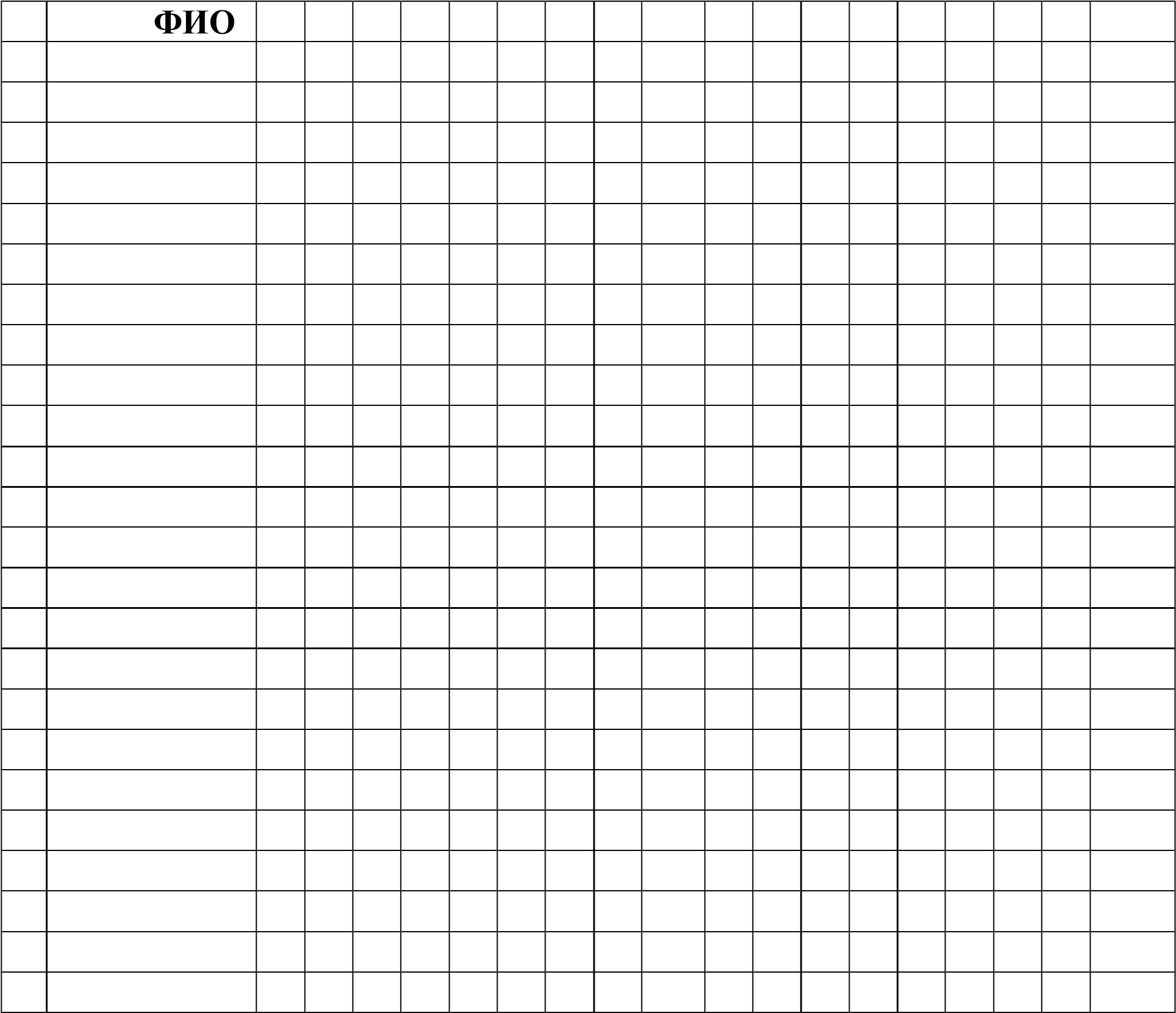 Методические рекомендации по изучению темы: Внимательно изучить теоретический материал. Дать определение понятия "субъект познания". Раскрыть понятие «субъект деятельности», и охарактеризовать ученика как субъекта учебной деятельности. Дать характеристику 1) компонентов УД и общепсихологической теории деятельности А.Н. Леонтьева; 2) общей структуры учебной деятельности; потребности УД;  учебной задачи; специфики учебной задачи; 3) мотивов учебной деятельности, учебных действий (И. Ломпшер, А. Коссаковски, В.В. Давыдов и др.) Определить психолого-педагогические особенности формирования учебной деятельности,  особенности формирования УД, закономерности формирования и функционирования различных видов деятельности (В.В. Давыдов), становление УД, формирование УД как управление взрослым (учителем, родителем, психологом) процессом становления УД школьника. Исследовать возрастные особенности формирования УД.  Раскрыть учебную деятельность как ведущий вид деятельности в младшем школьном возрасте. Дать определение понятия ведущей деятельности, главных признаков ведущей деятельности (А.Н. Леонтьев). Раскрыть основные аспекты диагностики уровня сформированности учебной деятельности (А.К. Маркова), диагностики состояния видов деятельности школьника критериально-ориентированными тестами. Познакомиться со словарем психологических терминов, сделать выписки основных понятий по данной теме. При подготовке к практическому занятию ознакомиться с работами психологов, взгляды которых будут обсуждаться. Проанализировать литературные источники и обратить внимание на их субъективный характер.  Методические рекомендации по составлению конспекта: Внимательно прочитайте текст. Уточните в справочной литературе непонятные слова. При записи не забудьте вынести справочные данные на поля конспекта; Выделите главное, составьте план; Кратко сформулируйте основные положения текста, отметьте аргументацию автора; Законспектируйте материал, четко следуя пунктам плана. При конспектировании старайтесь выразить мысль своими словами. Записи следует вести четко, ясно. Грамотно записывайте цитаты. Цитируя, учитывайте лаконичность, значимость мысли. В тексте конспекта желательно приводить не только тезисные положения, но и их доказательства. При оформлении конспекта необходимо стремиться к емкости каждого предложения. Мысли автора книги следует излагать кратко, заботясь о стиле и выразительности написанного. Число дополнительных элементов конспекта должно быть логически обоснованным, записи должны распределяться в определенной последовательности, отвечающей логической структуре произведения. Для уточнения и дополнения необходимо оставлять поля. Овладение 	навыками 	конспектирования 	требует 	от 	студента целеустремленности, повседневной самостоятельной работы. Примерные зачетные тестовые задания Тема 1. Исторический очерк становления культурно-исторического и деятельностного подходов в психологии и образовании. Основным элементом структуры деятельности является: поведение активность действие цель Процесс объективации накопленного личностью опыта называется: экстериоризация интериоризация трудовая деятельность воображение Ученым, предложившим в качестве главного принципа психологии принцип единства сознания и деятельности, был: А.Р.Лурия К.Левин С.Л.Рубинштейн А.Адлер Положение о том, что «все высшие психические функции суть интериоризированные отношения социального порядка, основа социальной структуры личности» высказано: Л.С.Выготским А.Н.Леонтьевым С.Л. Рубинштейном Б.Г. Ананьевым Тема 2. Методология, методы и технологии культурно-исторического и деятельностного подходов. Личностные качества, предопределенные, главным образом, социальными факторами, - это: потребности темперамент ценностные ориентации характер Идиографическое описание связано с выделением: общности законов бытия уникальности определенного бытия умственной отсталости (идиотии) в развитии человека все ответы неверны Как совокупность внутренних условий, через которые преломляются внешние воздействия, трактует личность: А.Н. Леонтьев С.Л. Рубинштейн Б.Г. Ананьев Л.С. Выготский В теории деятельности А.Н. Леонтьева деятельность соотносится с: целью условиями мотивом задачей Тема 3. Филогенетические и социогенетические исследования развития психики, сознания и деятельности. Историческая психология. Принцип социально-исторической обусловленности психики человека выдвинул и обосновал: А.Н. Леонтьев С.Л. Рубинштейн Б.Г. Ананьев Л.С. Выготский Исследования А.Р. Лурии в Средней Азии показали, что: 1. восприятие предметов, окружающих человека, является результатом исторического развития  существуют универсальные законы восприятия человека справедливость законов гештальт-психологии у народов Средней Азии существует богатый фольклор В качестве объективного критерия психики А.Н. Леонтьев предлагал рассматривать: филогенетический уровень развития вида способность к сложному поведению способность живых организмов реагировать на биологически нейтральные воздействия способность обучаться Какой компонент НЕ относится к выделяемым М. Коулом основным вершинам базового треугольника опосредования? артефакт 2.объект 3. культура 4. субъект Тема 4. Психолого-педагогические  исследования развития высших психических функций.  Процесс развития детского мышления у Ж. Пиаже идет: от аутизма, от миражного воображения, от логики сновидений к социализированной речи и логическому мышлению, переваливая в своем критическом пункте через эгоцентрическую речь  от социальной речи ребенка через эгоцентрическую речь к его внутренней речи и мышлению эти две линии идут параллельно какое направление развития детского мышления будет реализовано зависит от культуры Принцип социально-исторической обусловленности психики человека объясняет: развитие человека в процессе созревания мозговых структур интеририоризацию человеком культуры онтогенетическое развитие человека научение и воспитание человека По Л.С. Выготскому движущей силой психического развития ребенка в культурно-историческом подходе является: осознание ребѐнком своих потребностей и возможностей, соотнесение их с личными устремлениями и социальными установками противоречие между социальной деятельностью и предметной деятельностью ведущая деятельность, как новый тип деятельности, который лежит в основе целостного психического развития ребенка в том или ином возрасте особым образом организованное общение взрослого с ребѐнком и деятельность самого ребѐнка 16. Параллелограмм развития характеризует идею: объединения естественного и «культурного» развития психических функций параллельного развития естественного и «культурного» ряда развития психических функций влияния естественного развития на «культурное» развитие высших психических функций влияние «культурных» средств развития на непосредственные формы психики Тема 5. Деятельностно-ориентированные теории. Функциональногенетические исследования на основе принципа единства сознания и деятельности. 17. Основой периодизации возрастного развития детей, по Д.Б. Эльконину, является: развития интеллекта смена ведущей деятельности развитие мотивационно-потребностной сферы развитие моральной сферы 18. П.Я. Гальперин занимался исследованием: генезиса форм общения у младенцев экспериментальным формированием внимания у школьников развитием произвольных движений патопсихологии восприятия Психологический закон усвоения знаний по П.Я. Гальперину состоит в то, что знания формируются в уме: путем заучивания, до применения их на практике теоретически, в процессе понимания их сути в процессе применения их в практике по определенной методике путем проб и ошибок В исследованиях А.Н. Леонтьева и П.Я. Гальперина изменение задачи у раненого в голову позволяло выполнять рукой действия невозможные при прямой инструкции. Это имеет прямое отношение: к принципу детерминизма к принципу единства сознания и деятельности к принципу социальной обусловленности психического к личностному принципу Тема 6. Методы построения взаимодействия и образовательного процесса с учетом 	закономерностей 	психического 	развития 	человека 	и 	зоны ближайшего развития учащихся. К зоне ближайшего развития ребенка относится: та деятельность, которую он может выполнить без помощи взрослого  та деятельность, которую он может выполнить при поддержке взрослого та деятельность, которую он не может выполнить в данный момент все ответы неверны 22. Обучаемость относится: к зоне ближайшего развития к зоне актуального развития оба первых ответа верны   4. оба первых ответа неверны 23. Воспитанность относится: к зоне ближайшего развития к зоне актуального развития оба первых ответа верны   оба первых ответа неверны 24. Обучающий эксперимент в первую очередь используется: для диагностики зоны ближайшего развития для диагностики зоны актуального развития для диагностики методов обучения все ответы неверны Примерный перечень контрольных вопросов и заданий для самостоятельной работы Роль методологии в построении научного психологического знания. Проблема метода исследования психического развития. Принципиальная ограниченность стратегии «срезов». Соотношение 	понятий 	«рост», 	«развитие», 	«созревание». 	Основные характеристики психического развития человека. Эволюция детства в истории человечества. Возраст и критерии его выделения. Необходимость различения хронологического (паспортного), биологического (органической зрелости), социального и психологического возраста. Существование аналогий и параллелей в индивидуальном развитии человека и истории развития рода. Различия в понимании роли среды в психическом развитии ребенка в бихевиоризме и в культурно-историческом подходе. Роль созревания в психическом развитии человека в онтогенезе. Сензитивные периоды и их роль в психическом развитии ребенка. Понятие «эго-идентичности» (Э.Эриксон). Статусы эго-идентичности и механизмы ее формирования. Проблема эгоцентрической речи и эгоцентрического мышления (Ж.Пиаже, Л.С.Выготский). Современные подходы к пониманию феномена эгоцентрической речи. Основные детерминанты интеллектуального развития в концепции Ж.Пиаже. Периодизация стадий развития интеллекта в онтогенезе в концепции Ж.Пиаже. Понятие «операция». «Феномен сохранения». Его теоретическая интерпретация в теории Ж.Пиаже и в исследованиях школы П.Я.Гальперина. Психологическое содержание процесса интериоризации. Различия в понимании интериоризации в теориях Ж.Пиаже, Л.С.Выготского. А.Н.Леонтьева, П.Я.Гальперина. Принцип историзма в исследовании психического развития ребенка. Специфика психического развития человека в онтогенезе. Роль присвоения социально-исторического культурного опыта. Соотношение социальной и органической (генетической) форм наследования человеком видового опыта. Значение органической наследственности и процессов созревания для психического развития в онтогенезе. Современное состояние проблемы биологического и социального в психике человека. Проблема социализации в современной психологии развития. Понятие высших психических функций: структура, свойства, генезис. Закон развития высших психических функций (Л.С.Выготский). Учение Л.С.Выготского о системном и смысловом строении сознания. Понятие психологического возраста. Социальная ситуация развития, возрастные психологические новообразования и динамика детского развития. Психологическое содержание возрастных кризисов. Возрастные и функциональные типы процессов развития в онтогенезе. Проблема соотношения возрастного и функционального развития. Вклад Л.С.Выготского в решение проблемы соотношения обучения и развития. Теоретическое и практическое значение понятия «зона ближайшего развития». Способ измерения зоны ближайшего развития. Социальная среда как источник психического развития ребенка. Деятельность как детерминанта психического развития в онтогенезе. Понятие «ведущей деятельности». Смена типа ведущей деятельности на различных стадиях онтогенеза. Сравнительная характеристика двух подходов к организации практики воспитания ребенка - концепции искусственной акселерации и теории амплификации (А.В.Запорожец). Проблема генезиса потребности ребенка в общении. Механизм возникновения и развития новых форм общения. Функции «идеальной формы» и «ведущей деятельности» в психическом развитии ребенка. Критерии построения периодизации психического развития ребенка в культурно-историческом подходе. Гипотеза о периодичности процессов психического развития ребенка (Д.Б.Эльконин). Качественное отличие орудий и предметно-орудийных действий человека и вспомогательных средств животных. Структура и функции детской игры.  Основные закономерности развития игровой деятельности. Проблема сенсорного воспитания. Понятие «внутренней позиции». Психологические условия формирования внутренней позиции школьника. Основные компоненты психологической готовности ребенка к школе. Значение содержания и организации учебной деятельности для психического развития ребенка. Основные психологические новообразования младшего школьного возраста. Проблема «кризиса» подросткового возраста в зарубежной и отечественной психологии. Проблема «нормативности» кризисов зрелых возрастов. Проблема развития познавательных процессов в зрелых возрастах. Критика понимания зрелости как «психической окаменелости». Психологические проблемы старения и старости. Понятие «оптимального старения». Рефераты по дисциплине «Культурно-исторический и деятельностный подход  в психологии и образовании» Цели написания реферата: Написание и защита реферата является формой самостоятельной работы магистранта по дисциплине и формой его отчетности. Реферат сдается на кафедру за неделю до зачета. На зачете студент защищает реферат в виде публичной презентации (или доклада). Регламент доклада – 10 минут.  Слушатели могут задавать вопросы к докладчику. Преподаватель ставит зачет, учитывая: качество реферата (глубину анализа, способность работать с литературой, обобщать, соответствие теме и полнота анализа проблемы, оформление текста, грамотность и стиль речи); умение магистранта донести до аудитории основные мысли в тезисной форме, соблюдая регламент, используя визуальные средства и пр.; самостоятельность в работе с текстом (не допускаются рефераты с компиляцией на 90%);  4) способность отвечать на вопросы аргументированно и вести диалог. Структура реферата Введение (чем вызван интерес к данной проблеме; кто занимался данной проблемой; основные работы по данной проблеме, культурно-исторический контекст разработки данной проблематики). Основная часть  Глава 1. Конспект текстов автора (авторов), разрабатывающих данную проблему, с выводами и комментариями (не менее 10 стр., со ссылками на страницы источников). Глава 2. Анализ проблемы: какие основные вопросы рассматриваются авторами; основные понятия; какова эмпирическая обоснованность подхода и теории; практическое приложение теоретических разработок (не менее 5 стр.). Заключение (значение данной теории для психолого-педагогической теории и практики, место данного подхода в ряду других). Список литературы, оформленный в соответствии с ГОСТом 2003 (использованные в работе первоисточники; историко-психологические и обзорные работы по теме контрольной работы). Литература для подготовки контрольной работы Асмолов, А. Г. Психология личности / А. Г. Асмолов. – М. : Смысл, 2002. (и др. изд.) Асмолов, А. Г. По ту сторону сознания: методологические проблемы неклассической психологии / А. Г. Асмолов. – М. : Смысл, 2002. Асмолов, А. Г. Культурно-историческая психология и конструирование миров / А. Г. Асмолов. - М. : изд-во «Ин-т практич. психологии», Воронеж: НПО « Модек», 1996. Адлер, А. Понять природу человека / А. Адлер. – СПб. : гуманит. агентство «Академический проект», 1997. Ананьев, Б.  Г.  О проблемах современного человекознания  / Б. Г. Ананьев. – СПб. : Питер, 2001. Ананьев, Б. Г. Избранные психологические труды: В 2 т. / Б. Г. Ананьев. – М., 1980. Т.1.  Бандура, А. Теория социального научения / А. Бандура. – СПб. : Евразия, 2000. Божович, Л. И. Проблемы формирования личности / Л. И. Божович. – М. : МПСИ, 1995. Боровских, А. В. Деятельностные принципы в педагогике и педагогическая логика / А. В. Боровских, Н. Х. Розов. - М. : МАКС Пресс, 2010. - 79 с. Брунер, Дж. Процесс обучения / Дж. Брунер. – М., 1966. Брунер, Дж. Психология познания / Дж. Брунер. – М. : Прогресс, 1977. Брушлинский, А. В. Субъект: мышление, учение, воображение / А. В. Брушлинский. – М.-Воронеж, 1996. (и публикации в Психол. журнале). Вагнер, В. А. Сравнительная психология / В. А. Вагнер. – М. ; Воронеж : МОДЭК, 1998. Волкова, М. Н. Деятельностный подход и категория деятельности в психологии / М. Н. Волкова. – Владивосток, 2007. (электронный ресурс). Воробьева, Л. И. Феномен субъектности в культурно-исторической перспективе / Л. И. Воробьева // Вопросы психологии. – 2010. – № 6. – С. 313. Выготский, Л. С. История развития высших психических функций / Л. С. Выготский / Собр. соч. : В 6 тт. – М. : Педагогика, 1984. Т. 3. С. 6-58, 302313. Выготский, Л. С. Мышление и речь / Л. С. Выготский // Собр. соч.: В 6 т. – М.: Педагогика, 1982. Т. 2. Выготский, Л. С. Орудие и знак в развитии ребенка / Л. С. Выготский // Собр. соч.: В 6 т. М. : Педагогика, 1984. – Т. 6. – С. 5-90. Выготский, Л. С. Проблема возраста / Л. С. Выготский // Собр. соч.: В 6 т. – М.: Педагогика, 1984. - Т. 4. Выготский, Л. С. Учение об эмоциях. Историко-психологическое исследование / Л. С. Выготский // Собр. соч.  в 6 тт. – Т. 6. Выготский, Л. С. Этюды по истории поведения. Обезьяна. Примитив. / Л. С. Выготский, А. Р. Лурия. – М. : Педагогика-Пресс, 1993. Гальперин, П. Я. Актуальные проблемы возрастной психологии / П. Я. Гальперин, А. В. Запорожец, С. И. Карпова. – М. : Изд-во Моск. ун-та, 1978. Гальперин, П. Я. Введение в психологию / П. Я. Гальперин. – М. : изд-во Моск. ун-та, 1976. Гальперин, П. Я. Психология как объективная наука / П. Я. Гальперин. – М. : изд-во «Ин-т практич. психологии» ; Воронеж : НПО «МОДЭК», 1998. – С. 94-228.  Гальперин, П. Я. Метод «срезов» и метод поэтапного формирования в исследовании детского мышления / П. Я. Гальперин // Вопросы психологии. – 1966. – № 4. Гальперин, П. Я. Методы обучения и умственное развитие ребенка / П. Я. Гальперин. М.: изд-во Моск. ун-та, 1985. Грушин, Б. А. Очерки логики исторического исследования / Б. А. Грушин. – М.: Политиздат, 1961. Давыдов, В. В. Проблемы развивающего обучения / В. В. Давыдов. – М. : Педагогика, 1986. Давыдов, В. В. Теория развивающего обучения / В. В. Давыдов. – М. : Интор, 1996. Давыдов, В. В. Учение А. Н. Леонтьева о взаимосвязи деятельности и психического отражения / В. В. Давыдов // А.Н. Леонтьев и современная психология. – М. : изд-во Моск. ун-та, 1983. Давыдов, В. В. Принцип развития в психологии / В. В. Давыдов, В. П. Зинченко // Вопросы философии. – 1980. – №12. Деятельность: теория, методология, проблемы. – М. : Политиздат, 1984. Джемс, У. Психология / У. Джемс. – М. : Педагогика, 1991. Дмитриев, Г. Д. Критический анализ дидактической мысли США / Г. Д. Дмитриев. – М., 1987. Дональдсон, М. Мыслительная деятельность детей / М. Дональдсон. – М.: Педагогика, 1985. Дьюи, Дж. Психология и педагогика мышления / Дж. Дьюи. – М. : Лабиринт, 1999. Жан Пиаже : Теория, эксперименты, дискуссии / под ред. Л. Ф. Обуховой, Г. В. Бурменской. – М. : Гардарики, 2001. Завершнева, Е. Ю. Исследование рукописи Л. С. Выготского «Исторический смысл психологического кризиса» / Е. Ю. Завершнева // Вопросы психологии. – 2009. – № 6. – С. 119-137. Занков, Л. В. Обучение и развитие / Л. В. Занков. – М., 1975. Запесоцкий, А. С. Образование: философия, культурология, политика : [монография] / А. С. Запесоцкий. - М. : Наука, 2002. - 456 с. Запорожец, А. В. Избранные психологические труды / А. В. Запорожец. – М. : Педагогика, 1986.   Зарецкий, В. К. Эвристический потенциал понятия «зона ближайшего развития» / В. К. Зарецкий / Вопросы психологии. – 2008. - № 6. – С. 13-25. Зейгарник, Б. В. Патопсихология / Б. В. Зейгарник. – М., 1982. (и др. изд.) Зейгарник, Б. В. Теории личности в зарубежной психологии / Б. В. Зейгарник. – М., 1982. Зинченко, В. П. Человек развивающийся. Очерки российской психологии / В. П. Зинченко, Е. Б. Моргунов. – М. : Тривола, 1994. Зинченко, В. П. Проблема объективного метода в психологии / В. П. Зинченко, М. К. Мамардашвили // Вопросы философии. – 1977. – №7. Зинченко, В. П. Методологические вопросы психологии / В. П. Зинченко, С. Д. Смирнов. – М. : изд-во Моск. ун-та, 1983. Знаков, В. В. Понимание в познании и общение / В. В. Знаков. – Самара, 2000.  Ильенков, Э. В. Философия и культура / Э. В. Ильенков. – М. : Политиздат, 1991. Исследование проблем психологии творчества / отв. ред. А. Я. Пономарев. – М. : Наука, 1983. Исследования мышления в советской психологии / отв. ред. Е. В. Шорохова. – М. : Наука, 1966. Кабанова-Меллер, Е. Н. Учебная деятельность и развивающее обучение / Е. Н. Кабанова-Меллер. – М. : Знание, 1981. Кларин, М. В. Инновации в мировой педагогике. – Рига : пед. центр «Эксперимент», 1995. Корнилова, Т. В. Методологические основы психологии / Т. В. Корнилова, С. Д. Смирнов. – СПб. : Питер, 2006. Кон, И. С. Ребенок и общество / И. С. Кон. – М. : Наука, 1988.  Коул, М. Культура и мышление / М. Коул, С. Скрибнер. – М. : Прогресс, 1977. Коул, М. Культурно-историческая психология / М. Коул. – М. : Когитоцентр, 1997. Крэйг, Г. Психология развития / Г. Крэйг. – СПб. : Питер, 2000. Кудрявцев, В. Т. Психология развития человека: основания культурноисторического подхода / В. Т. Кудрявцев. – Рига : Педагогический центр «Эксперимент», 1999.  Леви-Брюль Л. Сверхъестественное в первобытном мышлении / Л. ЛевиБрюль. – М. : Педагогика-Пресс, 1994. Леви-Стросс, К. Первобытное мышление / К. Леви-Стросс. – М. : Республика, 1994. Левин, К. Динамическая психология : избранные труды / К. Левин. – М. : Смысл, 2001. Леонтьев, А. Н. Избр. психологические труды : В 2-х тт. / А. Н. – М. : Педагогика, 1983 (и др. изд.)  Леонтьев, А. Н. О системном анализе в психологии / А. Н. Леонтьев // Психологический журнал. – 1991. – Т. 12. – №4. Леонтьев, А. Н. Деятельность. Сознание. Личность. (Любое издание). Леонтьев, А. Н. Проблемы развития психики / А. Н. Леонтьев. – М. : изд-во Моск. ун-та, 1981. - Об историческом подходе в изучении психики человека (С. 350-409); Развитие высших форм запоминания (С. 436-480). Леонтьев, А. Н. Развитие высших форм запоминания / А. Н. Леонтьев // Избр. психол. произведения. – В 2-х тт. – Т. 1. – С. 31-64. Лернер, И. А. Дидактические основы методов обучения / И. А. Лернер. – М., 1981. Леонтьев, А. Н. О системном анализе в психологии / А. Н. Леонтьев // Психологический журнал. – 1991. – Т. 12. – №4. Лотман, Ю. М. Внутри мыслящих миров / Ю. М. Лотман. – М. : Языки русской культуры, 1999. Лурия, А. Р. Нейропсихологический анализ решения задач / А. Р. Лурия, Л. С. Цветкова. – М. : Наука, 1990. Лурия, А. Р. Основы нейропсихологии / А. Р. Лурия. – М. : Академия, 2006. Ляудис, В. Я. Инновационное обучение и наука / В. Я. Ляудис. – М., 1992. Ляудис, В. Я. Методика преподавания психологии / В. Я. Ляудис. – М. : издво Моск. ун-та, 1989. (и др. издания) Ляудис, В. Я. Развитие памяти в процессе обучения : Автореф.... д-ра психол. наук / В. Я. Ляудис. – М, 1977. Мак-Фарленд, Д. Поведение животных. Психобиология, этология и эволюция / Д. Мак-Фарленд. – М. : Мир, 1988. Маркова, А. К. Диагностика и коррекция умственного развития в школьном и дошкольном возрасте / А. К. Маркова, А. Г. Лидерс, Е. Л. Яковлева. – Петрозаводск, 1992. Марюков, А. М. Деятельностный подход к исследованию поступка / А. М. Марюков // Вопросы психологии. – 2008. – № 6. – С. 3-12. Марцинковская, Т. Д. 100 выдающихся психологов мира / Т. Д. Марцинковская, М. Г. Ярошевский. – М. - Воронеж, 1995. Марцинковская, Т. Д. 50 выдающихся психологов мира / Т. Д. Марцинковская, М. Г. Ярошевский. – М. : Международная педагогическая академия, 1995. Маслоу, А. Психология бытия / А. Маслоу. – «Рефл-бук», «Ваклер», 1997. Мацумото, Д. Психология и культура / Д. Мацумото ; пер. с англ. Голубевой О. и др. - 3-е междунар. изд. - СПб. : Прайм-ЕВРОЗНАК, 2002. - 416 с. Мерлин, В.С. Очерк интегрального исследования индивидуальности / В. С. Мерлин. – М. : Педагогика, 1986. Мещеряков, Б. Г. Анализ концепции Л. С. Выготского / Б. Г. Мещеряков // Вопросы психологии. – 1999. - № 4. – С. 3-15. Мещеряков, Б. Г. Параллелограмм развития памяти: не миф, но требует уточнения / Б. Г. Мещеряков, Е. В. Моисеенко, В. К. Конторина // Психол. журн. Международного института [электр. ресурс]. Мид, М. Культура и мир детства / М. Мид. – М. : Наука, 1988. Мироненко, И. А. Современные теории личности / И. А. Мироненко. – СПб. : изд-во Михайлова В.А., 2003. Мироненко, И. А. О классификации концепций личности и имплицитных основаниях психологических теорий / Вопросы психологии. – 2006. – №4. – С. 95 – 104. Морозов, С. М. Психологическая теория деятельности: история и перспективы / С. М. Морозов. – М. : МГППУ, 2007. Мышление: процесс, деятельность, общение / отв. ред. А. В. Брушлинский. – М. : Наука, 1982. Мясоед, П. А. «Параллелограмм» А. Н. Леонтьева, «генетический закон» Л. С. Выготского и традиция научной школы / П. А. Мясоед // Вопросы психологии. – 2003. – № 2. – С. 105-117. Мясоед, П. А. История, логика и психология «параллелограмма Леонтьева» / П. А. Мясоед // Вопросы психологии. – 2010. – № 6. – С. 113-125. Обухова, Л. Ф. Концепция Жана Пиаже: за и против /  Л. Ф. Обухова. – М. : изд-во Моск. ун-та, 1981. Оконешникова, О. В. Методология и методы психологического исследования / О. В. Оконешникова. – М. : АПКиППРО, 2011. Оконешникова, О. В. Политическая психология / О. В. Оконешникова. – М. : АПКиППРО, 2009. Первин, Л. Психология личности. Теория и исследования / Л. Первин, О. Джон. – М. : Аспект Пресс, 2000.  Петровский, А. В. Основы теоретической психологии / А. В. Петровский, М. Г. Ярошевский. – М. : Инфра-М, 1998. Пиаже, Ж. Избр. психологические труды / Ж. Пиаже. – М., 1969. Пиаже, Ж. Моральное суждение у ребенка / Ж. Пиаже. – М. : Академ. проект, 2006. Пиаже, Ж. Речь и мышление ребенка / Ж. Пиаже. – М. : ПедагогикаПресс, 1994.   Почебут, Л. Г. Взаимопонимание культур. Методология и методы этнической и кросс-культурной психологии / Л. Г. Почебут. – СПб., 2005. Почебут, Л. Г. Кросскультурная и этническая психология / Л. Г. Почебут. – СПб., 2012. Принцип развития в психологии / под ред. Л. И. Анцыферовой. – М. : Наука, 1978. Психология личности в трудах отечественных психологов / сост. Л. В. Куликов. – СПб. : Питер, 2000. Психология личности. Тексты / под ред. Ю. Б. Гиппенрейтер, А. А. Пузырея. – М. : изд-во Моск. ун-та, 1982 (зарубежные психологи - Э.Фромм, У.Джемс, К.Левин, Г.Олпорт, А.Маслоу, В.Франкл, Р.Мейли и отечественные психологи). Психология личности.  В 2-х томах. Хрестоматия / Д. Я. Райгородский. – Самара : изд. Дом «Бахрах», 1999 (У.Джемс, Э.Берн, З.Фрейд, К.Юнг, А. Адлер, К.Хорни, Э.Фромм, Э.Эриксон, К.Роджерс, А.Маслоу, В. Франкл, 	Б.Г.Ананьев, 	Л.С.Выготский, 	А.Н.Леонтьев, 	В.Н.Мясищев, С.Л.Рубинштейн, Д.Н.Узнадзе, А.К.Абульханова-Славская, Л.И.Анцыферова, А.Г.Асмолов, Б.С.Братусь, А.В.Петровский, В.И.Слободчиков и Е.И.Исаев, А.Б.Орлов). Райх, В. Анализ характера  / В. Райх. – М. : Апрель Пресс, изд-во ЭКСМО Пресс, 2000. Рубинштейн, С. Л. Избр. философско-психологические труды / С. Л. Рубинштейн. – М. : Наука, 1997. Рубинштейн, С. Л. Основы общей психологии : В 2-х тт. / С. Л. Рубинштейн. – М. : Педагогика, 1989.  Рубинштейн, С. Л. Основы общей психологии / С. Л. Рубинштейн. – СПб. : Питер, 2002. Рубинштейн, С. Л. Человек и мир / С. Л. Рубинштейн. – М. : Наука, 1997. Саморегуляция и прогнозирование социального поведения личности / под ред. В. А. Ядова. – Л. : Наука, 1979 (теория личности В. А. Ядова). Семиченко, В. А. Психология личности / В. А. Семиченко. – Киев, 2001. Слободчиков, В. И. Психология человека / В. И. Слободчиков, Е. И. Исаев. – М. : Школа-Пресс, 1995. Смирнов, А. А. Избр. психологические труды : В 2-х тт. / А. А. Смирнов. – М. : Педагогика, 1987 (и др. изд.)  Соколова, Е. Е. Тринадцать диалогов о психологии / Е. Е. Соколова. – М. : Смысл, 2003. Соколова, Е. Е. Школа А. Н. Леонтьева и ее роль в развитии деятельностного подхода в психологии / Е. Е. Соколова // Вестник Моск. ун-та. – 2007. – № 2. – С. 80-103. Сравнительная психология и зоопсихология: Хрестоматия. – СПб. : Питер, 2001. Талызина, Н. Ф. Формирование познавательной деятельности младших школьников. – М. : Просвещение, 1988. Теории личности в западно-европейской и американской психологии Хрестоматия по психологии личности / сост. Д. Я. Райгородский. – Самара : Издательский дом «Бахрах», 1996 (У.Джемс, Э.Берн, З.Фрейд, К.Юнг, А.Адлер, К.Хорни, Э.Фромм, Э.Эриксон, К.Роджерс, А.Маслоу, В.Франкл). Теории личности в зарубежной психологии. Хрестоматия / под ред. Е. Б. Петрушихиной. – Мурманск : изд-во МГИ, 2001. Теория деятельности: фундаментальная наука и социальная практика (к 100-летию А. Н. Леонтьева). Мат-лы межд. конф. 28-30 мая 2003 г. / под общ. ред. А. А. Леонтьева. – М. : изд. Моск.ун-та, 2003. [электр. ресурс] Теплов, Б. М. Избр. психологические труды : В 2-х тт. / Б. М. Теплов. – М. : Педагогика, 1985 (и др. изд.)  Традиции и перспективы деятельностного подхода в психологии: школа А.Н Леонтьева / под ред. А. Е. Войскунского, А. Н. Ждан, О. К. Тихомирова. – М. : Смысл, 1999. Трансформация образовательных технологий гуманитарного профиля в условиях множественности культур и идентичностей : науч.-метод. материалы для рук. и науч.-пед. работников вузов / Рос. гос. пед. ун-т им. А. И. Герцена ; [редкол.: К. Э. Разлогов (пред.) и др.]. - СПб. : Книжный Дом, 2008. - 400 с. Улановская, А. М. Качественные исследования: подходы, стратегии, методы / А. М. Улановская // Психол. журн. – 2009. – № 2. – С. 18-28. Фейдимен, Д. Личность и личностный рост / Дж. Фейдимен, Р. Фрейгер. – М. : Рос. открытый ун-т, 1992-1994. - В 4-х кн. Флейвел, Дж. Х. Генетическая психология Ж. Пиаже / Дж. Х. Флейвел. – М. : Просвещение, 1967. Франкл, В. Человек в поисках смысла / В. Франкл. – М. : Прогресс, 1990. Фрейд, З. Психология бессознательного / З. Фрейд. – М.,  1989. Фрейджер, Р. Личность: теории, эксперименты, упражнения / Р. Фреджер, Дж. Фейдимен. – СПб. : Прайм-Еврознак, 2001. Хейзинга, Й. Осень средневековья / Й. Хейзинга. – М. : Айрис-Пресс, 2002. Хейзинга, Й. Homo ludens / Й. Хейзинга. – М. : Прогресс-Академия, 1992. Хекхаузен, Г. Мотивация и деятельность: В 2 т. / Г. Хекхаузен. – М. : Педагогика, 1986. Холл, К. С. Теории личности / К. Холл, Г. Линдсей. – М. : «КСП+», 1997. Хьелл, Л. Теории личности / Л. Хьелл, Д. Зиглер. – СПб. : Питер, 1997. Хрестоматия по истории психологии / под ред. П. Я. Гальперина, А. Н. Ждан. - М. : изд-во Моск. Ун-та 1980. Цветкова, Л. С. Введение в нейропсихологию и восстановительное обучение / Л. С. Цветкова. – М., 2000. Эльконин, Д. Б. Избр. психологические труды / Д. Б. Эльконин. – М. : Педагогика, 1989. Ядов, В. А. Стратегия социологического исследования / В. А. Ядов. – М. : Добросвет, 1998. (и др. издания). Якиманская, И. С. Личностно-ориентированное обучение в современной школе / И. С. Якиманская. – М. : Сентябрь, 2000. (Библиотека журнала «Директор школы»). Темы рефератов 1. «Параллелограмм развития» А. Н. Леонтьева как квинтэссенция культурноисторического подхода. Рекомендации: Раскрыть историю изучения мнестической функции и «параллелограмма развития», сущность закономерности, пути объяснения и практическое приложение. Литература: Выготский, Л. С. История развития высших психических функций / Л. С. Выготский / Собр. соч. : В 6 тт. – М. : Педагогика, 1984. Т. 3. С. 6-58, 302313. Выготский, Л. С. Мышление и речь / Л. С. Выготский // Собр. соч.: В 6 т. – М.: Педагогика, 1982. Т. 2. Выготский, Л. С. Орудие и знак в развитии ребенка / Л. С. Выготский // Собр. соч.: В 6 т. М. : Педагогика, 1984. – Т. 6. – С. 5-90. Леонтьев, А. Н. Проблемы развития психики / А. Н. Леонтьев. – М. : изд-во Моск. ун-та, 1981. - Об историческом подходе в изучении психики человека (С. 350-409); Развитие высших форм запоминания (С. 436-480). Леонтьев, А. Н. Развитие высших форм запоминания / А. Н. Леонтьев // Избр. психол. произведения. – В 2-х тт. – Т. 1. – С. 31-64. Мещеряков, Б. Г. Анализ концепции Л. С. Выготского / Б. Г. Мещеряков // Вопросы психологии. – 1999. - № 4. – С. 3-15. Мещеряков, Б. Г. Параллелограмм развития памяти: не миф, но требует уточнения / Б. Г. Мещеряков, Е. В. Моисеенко, В. К. Конторина // Психол. журн. Международного института [электр. ресурс]. Мясоед, П. А. «Параллелограмм» А. Н. Леонтьева, «генетический закон» Л. С. Выготского и традиция научной школы / П. А. Мясоед // Вопросы психологии. – 2003. – № 2. – С. 105-117. Мясоед, П. А. История, логика и психология «параллелограмма Леонтьева» / П. А. Мясоед // Вопросы психологии. – 2010. – № 6. – С. 113-125. 2. Сравнительный анализ культурно-исторической теории Л.С.Выготского и М. Коула.  Рекомендации к разработке темы: итогом реферата должна быть схема, в которой следует рассмотреть историческая взаимосвязь и соотношение основных понятий разных подходов. Отразить социокультурный контекст, теоретические и практические предпосылки для становления культурно-исторической теории, биографию исследователей, основные понятия и методы. Выделить критерии для сравнения и составить таблицу, в которой представить сравнительный анализ двух теорий.  Провести сравнительный анализ треугольников, характеризующих различные подходы к культурно-исторической трактовке развития психики. Отразить проект «Новая математика» и проект обучения чтению. Литература: Асмолов, А. Г. Культурно-историческая психология и конструирование миров. – М. : Ин-т практич. Психологии, 1996. Брушлинский, А. В. Деятельностность и опосредование (о книге М.Коула «Культурно-историческая психология») / А. В. Брушлинский // Психол. журн. – № 6. – С. 118-126. Волкова, М. Н. Деятельностный подход и категория деятельности в психологии / М. Н. Волкова. – Владивосток, 2007. (электронный ресурс). Выготский, Л. С. История развития высших психических функций  / Л. С. Выготский // Собр. соч.: В 6 тт. – М. : Педагогика, 1984. – Т. 3. – С. 6-58, 302313. 5. Выготский, Л. С. Орудие и знак в развитии ребенка / Л. С. Выготский // Собр. соч.: В 6 тт. – М. : Педагогика, 1984. – Т. 6. – С.5-90. Выготский, Л. С. Этюды по истории поведения. Обезьяна. Примитив. / Л. С. Выготский, А. Р. Лурия. – М. : Педагогика-Пресс, 1993. Коул, М. Культурно-историческая психология: наука будущего / М. Коул. – М.: Когито-Центр, 1997. Коул, М. Культура и мышление / М. Коул, С. Скрибнер. – М. : Прогресс, 1977. 3. 	Исторический 	очерк 	становления 	культурно-исторического 	и деятельностного подходов в психологии и образовании. Рекомендации к разработке темы: итогом реферата должна быть схема, в которой следует рассмотреть историческая взаимосвязь основных подходов, а также схема соотношения основных понятий культурно-исторического и деятельностного подходов. Литература Асмолов, А. Г. По ту сторону сознания: методологические проблемы неклассической психологии / А. Г. Асмолов. – М. : Смысл, 2002. Асмолов, А. Г. Психология личности / А. Г. Асмолов. – М. : Смысл, 2002. Волкова, М. Н. Деятельностный подход и категория деятельности в психологии / М. Н. Волкова. – Владивосток, 2007. (электронный ресурс). Выготский, Л. С. История развития высших психических функций / Л. С. Выготский / Собр. соч. : В 6 тт. – М. : Педагогика, 1984. Т. 3. С. 6-58, 302313. Выготский, Л. С. Мышление и речь / Л. С. Выготский // Собр. соч.: В 6 т. – М.: Педагогика, 1982. Т. 2. Выготский, Л. С. Орудие и знак в развитии ребенка / Л. С. Выготский // Собр. соч.: В 6 т. М. : Педагогика, 1984. – Т. 6. – С. 5-90. Выготский, Л. С. Этюды по истории поведения. Обезьяна. Примитив. / Л. С. Выготский, А. Р. Лурия. – М. : Педагогика-Пресс, 1993. Деятельность: теория, методология, проблемы. – М. : Политиздат, 1984. Завершнева, Е. Ю. Исследование рукописи Л. С. Выготского «Исторический смысл психологического кризиса» / Е. Ю. Завершнева // Вопросы психологии. – 2009. – № 6. – С. 119-137. Зинченко, В. П. Человек развивающийся. Очерки российской психологии / В. П. Зинченко, Е. Б. Моргунов. – М. : Тривола, 1994. Корнилова, Т. В. Методологические основы психологии / Т. В. Корнилова, С. Д. Смирнов. – СПб. : Питер, 2006. Леонтьев, А. Н. Деятельность. Сознание. Личность. (Любое издание). Леонтьев, А. Н. Проблемы развития психики / А. Н. Леонтьев. – М. : изд-во Моск. ун-та, 1981. - Об историческом подходе в изучении психики человека (С. 350-409); Развитие высших форм запоминания (С. 436-480). Леонтьев, А. Н. Развитие высших форм запоминания / А. Н. Леонтьев // Избр. психол. произведения. – В 2-х тт. – Т. 1. – С. 31-64. Рубинштейн, С. Л. Основы общей психологии / С. Л. Рубинштейн. – СПб. : Питер, 2002. Соколова, Е. Е. Тринадцать диалогов о психологии / Е. Е. Соколова. – М. : Смысл, 2003. Традиции и перспективы деятельностного подхода в психологии: школа А.Н Леонтьева / под ред. А. Е. Войскунского, А. Н. Ждан, О. К. Тихомирова. – М. : Смысл, 1999. 4. Естественно-научный и гуманитарный подходы к проблемам исторической психологии. Методы и технологии исследовательской и диагностической и деятельности в культурно-историческом и деятельностном подходах.  Рекомендации к разработке темы: итогом реферата должна быть схема, в которой соотнесены научные подходы, методы и технологии в культурноисторическом и деятельностном подходах. Литература Асмолов, А. Г. По ту сторону сознания: методологические проблемы неклассической психологии / А. Г. Асмолов. – М. : Смысл, 2002. Асмолов, А.Г. Психология личности / А. Г. Асмолов. – М. : Смысл, 2002. Волкова, М. Н. Деятельностный подход и категория деятельности в психологии / М. Н. Волкова. – Владивосток, 2007. (электронный ресурс). Гальперин, П. Я. Введение в психологию / П. Я. Гальперин. – М. : изд-во Моск. ун-та, 1976. Гальперин, П. Я. Психология как объективная наука / П. Я. Гальперин. – М. : изд-во «Ин-т практич. психологии» ; Воронеж : НПО «МОДЭК», 1998. – С. 94-228.  Гальперин, П. Я. Метод «срезов» и метод поэтапного формирования в исследовании детского мышления / П. Я. Гальперин // Вопросы психологии. – 1966. – № 4. Гальперин, П. Я. Методы обучения и умственное развитие ребенка / П. Я. Гальперин. М.: изд-во Моск. ун-та, 1985. Грушин, Б. А. Очерки логики исторического исследования / Б. А. Грушин. – М.: Политиздат, 1961. Деятельность: теория, методология, проблемы. – М. : Политиздат, 1984. Жан Пиаже : Теория, эксперименты, дискуссии / под ред. Л. Ф. Обуховой, Бурменской. – М. : Гардарики, 2001. Завершнева, Е. Ю. Исследование рукописи Л. С. Выготского «Исторический смысл психологического кризиса» / Е. Ю. Завершнева // Вопросы психологии. – 2009. – № 6. – С. 119-137. Зинченко, В. П. Человек развивающийся. Очерки российской психологии / В. П. Зинченко, Е. Б. Моргунов. – М. : Тривола, 1994. Зинченко, В. П. Проблема объективного метода в психологии / В. П. Зинченко, М. К. Мамардашвили // Вопросы философии. – 1977. – №7. Зинченко, В. П. Методологические вопросы психологии / В. П. Зинченко, С. Д. Смирнов. – М. : изд-во Моск. ун-та, 1983. Ильенков, Э. В. Философия и культура / Э. В. Ильенков. – М. : Политиздат, 1991. Исследование проблем психологии творчества / отв. ред. А. Я. Пономарев. – М. : Наука, 1983. Корнилова, Т. В. Методологические основы психологии / Т. В. Корнилова, С. Д. Смирнов. – СПб. : Питер, 2006. Леонтьев, А. Н. О системном анализе в психологии / А. Н. Леонтьев // Психологический журнал. – 1991. – Т. 12. – №4. Оконешникова, О. В. Методология и методы психологического исследования / О. В. Оконешникова. – М. : АПКиППРО, 2011. Оконешникова, О. В. Политическая психология / О. В. Оконешникова. – М. : АПКиППРО, 2009. Почебут, Л. Г. Взаимопонимание культур. Методология и методы этнической и кросс-культурной психологии / Л. Г. Почебут. – СПб., 2005. Почебут, Л.Г. Кросскультурная и этническая психология / Л. Г. Почебут. – СПб., 2012. Рубинштейн, С. Л. Основы общей психологии / С. Л. Рубинштейн. – СПб. : Питер, 2002. Соколова, Е. Е. Тринадцать диалогов о психологии / Е. Е. Соколова. – М. : Смысл, 2003. Традиции и перспективы деятельностного подхода в психологии: школа А.Н Леонтьева / под ред. А. Е. Войскунского, А. Н. Ждан, О. К. Тихомирова. – М. : Смысл, 1999. Улановская, А. М. Качественные исследования: подходы, стратегии, методы / А. М. Улановская // Психол. журн. – 2009. – № 2. – С. 18-28. Ядов, В. А. Стратегия социологического исследования / В. А. Ядов. – М. : Добросвет, 1998. (и др. издания). 5. Кросскультурные исследования в исторической психологии. Роль кросскультурных исследований в изучении психического развития. Рекомендации к разработке темы: итогом реферата должна быть схема, в которой следует соотнести различные кросскультурные исследования по выделенным критериям: содержание научной проблемы; используемые методы; характеристики выборки. Литература Асмолов, А. Г. Историко-эволюционная парадигма конструирования разнообразия миров: деятельность как существование / А. Г. Асмолов // Вопросы психологии. – 2008. – № 5. – С. 3-11. Асмолов, А. Г. Культурно-историческая психология и конструирование миров / А. Г. Асмолов. – М. : ин-т практич. психологии, 1996. Асмолов, А. Г. По ту сторону сознания: методологические проблемы неклассической психологии / А. Г. Асмолов. – М. : Смысл, 2002. Асмолов, А.Г. Психология личности / А. Г. Асмолов. – М. : Смысл, 2002. Волкова, М. Н. Деятельностный подход и категория деятельности в психологии / М. Н. Волкова. – Владивосток, 2007. (электронный ресурс). Выготский, Л. С. Этюды по истории поведения. Обезьяна. Примитив. / Л. С. Выготский, А. Р. Лурия. – М. : Педагогика-Пресс, 1993. Завершнева, Е. Ю. Исследование рукописи Л. С. Выготского «Исторический смысл психологического кризиса» / Е. Ю. Завершнева // Вопросы психологии. – 2009. – № 6. – С. 119-137. Зинченко, В. П. Человек развивающийся. Очерки российской психологии / В. П. Зинченко, Е. Б. Моргунов. – М. : Тривола, 1994. Кон, И. С. Ребенок и общество / И. С. Кон. – М. : Академия, 2003 (и др. изд.) Коул, М. Культура и мышление / М. Коул, С. Скрибнер. – М. : Прогресс, 1977. 11. Оконешникова, О. В. Политическая психология / О. В. Оконешникова. – М. : АПКиППРО, 2009. Пиаже, Ж. Моральное суждение у ребенка / Ж. Пиаже. – М. : Академ. проект, 2006. Почебут, Л. Г. Взаимопонимание культур. Методология и методы этнической и кросс-культурной психологии / Л. Г. Почебут. – СПб., 2005. Почебут, Л.Г. Кросскультурная и этническая психология / Л. Г. Почебут. – СПб., 2012. Соколова, Е. Е. Тринадцать диалогов о психологии / Е. Е. Соколова. – М. : Смысл, 2003. Улановская, А. М. Качественные исследования: подходы, стратегии, методы / А. М. Улановская // Психол. журн. – 2009. – № 2. – С. 18-28. Хейзинга, Й. Осень средневековья / Й. Хейзинга. – М. : Айрис-Пресс, 2002. Хейзинга, Й. Homo ludens / Й. Хейзинга. – М. : Прогресс-Академия, 1992. Ядов, В. А. Стратегия социологического исследования / В. А. Ядов. – М. : Добросвет, 1998. (и др. издания). 6. Проблема движущих сил и факторов развития человека. Рекомендации к разработке темы: итогом реферата должна быть схема, в которой следует соотнести различные подходы в анализе проблемы. Литература Асмолов, А. Г. По ту сторону сознания: методологические проблемы неклассической психологии / А. Г. Асмолов. – М. : Смысл, 2002. Асмолов, А.Г. Психология личности / А. Г. Асмолов. – М. : Смысл, 2002. Волкова, М. Н. Деятельностный подход и категория деятельности в психологии / М. Н. Волкова. – Владивосток, 2007. (электронный ресурс). Выготский, Л. С. История развития высших психических функций / Л. С. Выготский / Собр. соч. : В 6 тт. – М. : Педагогика, 1984. Т. 3. С. 6-58, 302313. Выготский, Л. С. Мышление и речь / Л. С. Выготский // Собр. соч.: В 6 т. – М.: Педагогика, 1982. Т. 2. Выготский, Л. С. Орудие и знак в развитии ребенка / Л. С. Выготский // Собр. соч.: В 6 т. М. : Педагогика, 1984. – Т. 6. – С. 5-90. Проблема обучения в психологии и педагогике: анализ различных подходов. Проблема соотношения обучения и развития в трудах Л.С.Выготского. Учебная деятельность, ее структура, закономерности становления и развития. Рекомендации к разработке темы: итогом реферата должна быть схема, в которой следует соотнести различные подходы в анализе проблемы. Литература Волкова, М. Н. Деятельностный подход и категория деятельности в психологии / М. Н. Волкова. – Владивосток, 2007. (электронный ресурс). Выготский, Л. С. История развития высших психических функций / Л. С. Выготский / Собр. соч. : В 6 тт. – М. : Педагогика, 1984. Т. 3. С. 6-58, 302313. Выготский, Л. С. Мышление и речь / Л. С. Выготский // Собр. соч.: В 6 т. – М.: Педагогика, 1982. Т. 2. Леонтьев, А. Н. Избр. психологические труды : В 2-х тт. / А. Н. – М. : Педагогика, 1983 (и др. изд.)  Гальперин, П. Я. Методы обучения и умственное развитие ребенка / П. Я. Гальперин. – М. : изд-во Моск. ун-та, 1985. Гальперин, П. Я. Актуальные проблемы возрастной психологии / П. Я. Гальперин, А. В. Запорожец, С. И. Карпова. – М. : изд-во Моск. ун-та, 1978. Давыдов, В. В. Проблемы развивающего обучения / В. В. Давыдов. – М. : Педагогика, 1986. Давыдов, В. В. Теория развивающего обучения / В. В. Давыдов. – М. : Интор, 1996. Давыдов, В. В. Учение А. Н. Леонтьева о взаимосвязи деятельности и психического отражения / В. В. Давыдов // А. Н. Леонтьев и современная психология. – М. : изд-во Моск. ун-та, 1983. Давыдов, В. В. Принцип развития в психологии / В. В. Давыдов, В. П. Зинченко // Вопросы философии. – 1980. – №12. Джемс, У. Психология / У. Джемс. – М. : Педагогика, 1991. Дьюи, Дж. Психология и педагогика мышления / Дж. Дьюи. – М. : Лабиринт, 1999. Жан Пиаже : Теория, эксперименты, дискуссии / под ред. Л. Ф. Обуховой, Бурменской. – М. : Гардарики, 2001. Занков, Л. В. Обучение и развитие Л. В. Занков. – М., 1975. Запорожец, А. В. / А. В. Запорожец // Избранные психологические труды. – М. : Педагогика, 1986.   Зарецкий, В. К. Эвристический потенциал понятия «зона ближайшего развития» / В. К. Зарецкий // Вопросы психологии. – 2008. – № 6. – С. 13-25. Зинченко, В. П. Человек развивающийся. Очерки российской психологии / В. П. Зинченко, Е. Б. Моргунов. – М. : Тривола, 1994. Кабанова-Меллер, Е. Н. Учебная деятельность и развивающее обучение / Е. Н. Кабанова-Меллер. – М. : Знание, 1981. Кларин, М. В. Инновации в мировой педагогике. – Рига : пед. центр «Эксперимент», 1995. Лернер, И. А. Дидактические основы методов обучения / И. А. Лернер. – М., 1981. Маркова, А. К. Диагностика и коррекция умственного развития в школьном и дошкольном возрасте / А. К. Маркова, А. Г. Лидерс, Е. Л. Яковлева. – Петрозаводск, 1992. Морозов, С. М. Психологическая теория деятельности: история и перспективы / С. М. Морозов. – М. : МГППУ, 2007. Оконь, В. Введение в общую дидактику / В. Оконь. – М., 1990. Соколова, Е. Е. Школа А. Н. Леонтьева и ее роль в развитии деятельностного подхода в психологии / Е. Е. Соколова // Вестник Моск. ун-та. – 2007. – № 2. – С. 80-103. Традиции и перспективы деятельностного подхода в психологии: школа А.Н Леонтьева / Под ред. А. Е.Войскунского, А. Н.Ждан, О. К.Тихомирова. – М. : Смысл. 1999.   8. Сравнительный анализ подходов к изучению развития у Ж. Пиаже и Л. С. Выготского. Проблема развития интеллекта (мышления и речи) в работах Ж.Пиаже и Выготского. Современные исследования школы Ж.Пиаже. Их критика в отечественной и зарубежной психологии. Рекомендации к разработке темы: итогом реферата должна быть схема, в которой следует соотнести различные подходы в анализе проблемы по выделенным критериям. Литература Волкова, М. Н. Деятельностный подход и категория деятельности в психологии / М. Н. Волкова. – Владивосток, 2007. (электронный ресурс). Выготский, Л. С. История развития высших психических функций / Л. С. Выготский / Собр. соч. : В 6 тт. – М. : Педагогика, 1984. Т. 3. С. 6-58, 302313. Выготский, Л. С. Мышление и речь / Л. С. Выготский // Собр. соч.: В 6 т. – М.: Педагогика, 1982. Т. 2. Выготский, Л. С. Орудие и знак в развитии ребенка / Л. С. Выготский // Собр. соч.: В 6 т. М. : Педагогика, 1984. – Т. 6. – С. 5-90. Жан Пиаже : Теория, эксперименты, дискуссии / под ред. Л. Ф. Обуховой, Бурменской. – М. : Гардарики, 2001. Завершнева, Е. Ю. Исследование рукописи Л. С. Выготского «Исторический смысл психологического кризиса» / Е. Ю. Завершнева // Вопросы психологии. – 2009. – № 6. – С. 119-137. Обухова, Л. Ф. Концепция Жана Пиаже: за и против /  Л. Ф. Обухова. – М. : изд-во Моск. ун-та, 1981. Пиаже, Ж. Моральное суждение у ребенка / Ж. Пиаже. – М. : Академ. проект, 2006. Флейвел, Дж. Х. Генетическая психология Ж. Пиаже / Дж. Х. Флейвел. – М. : Просвещение, 1967. 9. Проблема развития личности в онтогенезе и социогенезе: основные подходы.  Рекомендации к разработке темы: итогом реферата должна быть схема, в которой следует соотнести различные подходы в анализе проблемы. Следует также отразить и субъектогенез. Литература Асмолов, А. Г. По ту сторону сознания: методологические проблемы неклассической психологии / А. Г. Асмолов. – М. : Смысл, 2002. Асмолов, А. Г. Психология личности / А. Г. Асмолов. – М. : Смысл, 2002. Волкова, М. Н. Деятельностный подход и категория деятельности в психологии / М. Н. Волкова. – Владивосток, 2007. (электронный ресурс). Выготский, Л. С. История развития высших психических функций / Л. С. Выготский / Собр. соч. : В 6 тт. – М. : Педагогика, 1984. Т. 3. С. 6-58, 302313. 5. Выготский, Л. С. Этюды по истории поведения. Обезьяна. Примитив. / Л. С. Выготский, А. Р. Лурия. – М. : Педагогика-Пресс, 1993. Зинченко, В. П. Человек развивающийся. Очерки российской психологии / В. П. Зинченко, Е. Б. Моргунов. – М. : Тривола, 1994. Крэйг, Г. Психология развития / Г. Крайг. – СПб. : Питер, 2000. (и др. изд.) Крэйн, У. Теории развития / У. Крэйн. – СПб. : Прайм-Еврознак, 2002. (и др. изд.) Кудрявцев, В. Т. Психология развития человека: основания культурноисторического подхода / В. Т. Кудрявцев. – Рига : Педагог. центр «Эксперимент», 1999. Ч. I. Леонтьев, А. Н. Избр. психологические труды : В 2-х тт. / А. Н. – М. : Педагогика, 1983 (и др. изд.)  Слободчиков, В. И. Психология развития человека / В. И. Слободчиков, Е. И. Исаев. – М. : Школьная пресса, 2000.  Эльконин, Д. Б. Избр. психологические труды / Д. Б. Эльконин. – М. : Педагогика, 1989. 10. Проблема возраста и возрастной периодизации в работах отечественных и зарубежных психологов. Социально-историческая природа детства. Рекомендации к разработке темы: итогом реферата должна быть схема, в которой следует соотнести различные подходы в анализе проблемы. Литература Асмолов, А. Г. По ту сторону сознания: методологические проблемы неклассической психологии / А. Г. Асмолов. – М. : Смысл, 2002. Асмолов, А. Г. Психология личности / А. Г. Асмолов. – М. : Смысл, 2002. Волкова, М. Н. Деятельностный подход и категория деятельности в психологии / М. Н. Волкова. – Владивосток, 2007. (электронный ресурс). Выготский, Л. С. История развития высших психических функций / Л. С. Выготский / Собр. соч. : В 6 тт. – М. : Педагогика, 1984. Т. 3. С. 6-58, 302313. 5. Выготский, Л. С. Проблема возраста / Л. С. Выготский / Собр. соч. : В 6 тт. – М. : Педагогика, 1984.  Зинченко, В. П. Человек развивающийся. Очерки российской психологии / В. П. Зинченко, Е. Б. Моргунов. – М. : Тривола, 1994. Крэйг, Г. Психология развития / Г. Крайг. – СПб. : Питер, 2000. (и др. изд.) Крэйн, У. Теории развития / У. Крэйн. – СПб. : Прайм-Еврознак, 2002. (и др. изд.) Кудрявцев, В. Т. Психология развития человека: основания культурноисторического подхода / В. Т. Кудрявцев. – Рига : Педагог. центр «Эксперимент», 1999. Ч. I. Леонтьев, А. Н. Избр. психологические труды : В 2-х тт. / А. Н. – М. : Педагогика, 1983 (и др. изд.)  Слободчиков, В. И. Психология развития человека / В. И. Слободчиков, Е. И. Исаев. – М. : Школьная пресса, 2000.  Эльконин, Д. Б. Избр. психологические труды / Д. Б. Эльконин. – М. : Педагогика, 1989. 11. Значение игры в развитии человека. Теории детской игры. Культурноисторические подходы к анализу игры. Рекомендации к разработке темы: итогом реферата должна быть схема, в которой следует соотнести различные подходы в анализе проблемы.  Литература Асмолов, А. Г. По ту сторону сознания: методологические проблемы неклассической психологии / А. Г. Асмолов. – М. : Смысл, 2002. Асмолов, А. Г. Психология личности / А. Г. Асмолов. – М. : Смысл, 2002. Волкова, М. Н. Деятельностный подход и категория деятельности в психологии / М. Н. Волкова. – Владивосток, 2007. (электронный ресурс). Гальперин, П. Я. Введение в психологию / П. Я. Гальперин. – М. : изд-во Моск. ун-та, 1976. Зинченко, В. П. Человек развивающийся. Очерки российской психологии / В. П. Зинченко, Е. Б. Моргунов. – М. : Тривола, 1994. Леонтьев, А. Н. Проблемы развития психики / А. Н. Леонтьев. – М. : изд-во Моск. ун-та, 1981. Психологические основы дошкольной игры (С. 481-508). Пиаже, Ж. Моральное суждение у ребенка / Ж. Пиаже. – М. : Академ. проект, 2006. Рубинштейн, С. Л. Основы общей психологии / С. Л. Рубинштейн. – СПб. : Питер, 2002. Традиции и перспективы деятельностного подхода в психологии: школа А.Н Леонтьева / под ред. А. Е. Войскунского, А. Н. Ждан, О. К. Тихомирова. – М. : Смысл, 1999. Хейзинга, Й. Осень средневековья / Й. Хейзинга. – М. : Айрис-Пресс, 2002. Хейзинга, Й. Homo ludens / Й. Хейзинга. – М. : Прогресс-Академия, 1992. Эльконин, Д. Б. Избр. психологические труды / Д. Б. Эльконин. – М. : Педагогика, 1989. Также можно использовать любой учебник по психологии развития для высшей школы. 12. Проблема периодизации развития человека в зрелом и пожилом возрасте. Психическое развитие и возрастные кризисы зрелых возрастов.  Варианты траекторий развития в поздних возрастах. Рекомендации к разработке темы: итогом реферата должна быть схема, в которой следует соотнести различные подходы в анализе проблемы. Литература Асмолов, А.Г. Психология личности / А. Г. Асмолов. – М. : Смысл, 2002. Гальперин, П. Я. Введение в психологию / П. Я. Гальперин. – М. : изд-во Моск. ун-та, 1976. Волкова, М. Н. Деятельностный подход и категория деятельности в психологии / М. Н. Волкова. – Владивосток, 2007. (электронный ресурс). Выготский, Л. С. Проблема возраста / Л. С. Выготский / Собр. соч. : В 6 тт. – М. : Педагогика, 1984.  Зинченко, В. П. Человек развивающийся. Очерки российской психологии / В. П. Зинченко, Е. Б. Моргунов. – М. : Тривола, 1994. Крэйг, Г. Психология развития / Г. Крайг. – СПб. : Питер, 2000. (и др. изд.) Крэйн, У. Теории развития / У. Крэйн. – СПб. : Прайм-Еврознак, 2002. (и др. изд.) Кудрявцев, В. Т. Психология развития человека: основания культурноисторического подхода / В. Т. Кудрявцев. – Рига : Педагог. центр «Эксперимент», 1999. Ч. I. Леонтьев, А. Н. Избр. психологические труды : В 2-х тт. / А. Н. – М. : Педагогика, 1983 (и др. изд.)  Слободчиков, В. И. Психология развития человека / В. И. Слободчиков, Е. И. Исаев. – М. : Школьная пресса, 2000.  Эльконин, Д. Б. Избр. психологические труды / Д. Б. Эльконин. – М. : Педагогика, 1989. 13. Человек в различных культурно-исторических эпохах. Теории первобытного мышления (Леви-Брюль). Человек Нового времени (М.Вебер) Рекомендации: Отразить социогенетические исследования: различия отношений деятельности и сознания в условиях разных исторических эпох и разных культур (А. Н.Леонтьев, М.Р.Лурия, М. Коул и др.).  Показать роль культуры в развитии мышления и ментальности (Леви-Брюль, Ж. Пиаже, Л. С. Выготский, А. Р. Лурия, К. Юнг, Й. Хейзинга, Ю. Лотман, Л. Гумилев, К. Хорни). Раскрыть психологическую характеристику «первобытного», архаического мышления, специфику «античного» и «средневекового» мышления, человека Средневековья и Ренессанса, Нового времени, индустриального и постиндустриального общества. Продуктивные и непродуктивные (невротические) эпохи. Литература: Асмолов, А. Г. Психология личности / А. Г. Асмолов. – М. : Смысл, 2002. Выготский, Л. С. Этюды по истории поведения. Обезьяна. Примитив. / Л. С. Выготский, А. Р. Лурия. – М. : Педагогика-Пресс, 1993. Зинченко, В. П. Человек развивающийся. Очерки российской психологии / В. П. Зинченко, Е. Б. Моргунов. – М. : Тривола, 1994. Коул, М. Культурно-историческая психология: наука будущего / М. Коул. – М.: Когито-Центр, 1997. Коул, М. Культура и мышление / М. Коул, С. Скрибнер. – М. : Прогресс, 1977. Кликс, Ф. Пробуждающееся мышление: У истоков человеческого интеллекта / Ф. Кликс. – М. : Прогресс, 1983 Кон, И. С. Ребенок и общество / И. С. Кон. – М. : Наука, 1988.  Леви-Брюль, Л. Сверхъестественное в первобытном мышлении / Л. ЛевиБрюль. – М. : Педагогика-Пресс, 1994. Леви-Стросс, К. Первобытное мышление / К. Леви-Стросс. – М. : Республика, 1994. Леонтьев, А. Н. Проблемы развития психики / А. Н. Леонтьев. – М. : изд-во Моск. ун-та, 1981. - Об историческом подходе в изучении психики человека (С. 350-409). Мацумото, Д. Психология и культура / Д. Мацумото. – М. : Олма-Пресс, 2002. Пиаже, Ж. Моральное суждение у ребенка / Ж. Пиаже. – М. : Академ. проект, 2006. Поршнев, Б. Ф. Социальная психология и история / Б. Ф. Поршнев. – М. : Наука, 1979. Поршнев, Б. Ф. О начале человеческой истории / Б. Ф. Поршнев. – М. : Мысль, 1974. Почебут, Л. Г. Взаимопонимание культур. Методология и методы этнической и кросс-культурной психологии / Л. Г. Почебут. – СПб., 2005. Почебут, Л.Г. Кросскультурная и этническая психология / Л. Г. Почебут. – СПб., 2012. Хейзинга, Й. Осень средневековья / Й. Хейзинга. – М. : Айрис-Пресс, 2002. Хейзинга, Й. Homo ludens / Й. Хейзинга. – М. : Прогресс-Академия, 1992. 14. Биологические, культурологические и психологические концепции в трактовке исторического развития человека: Л.Гумилев, Б.Поршнев, Й.Хейзинга, Ю.Лотман, Ж. Пиаже, М. Коул, С.Скрибнер. Рекомендации к разработке темы: итогом реферата должна быть схема, в которой следует соотнести различные подходы в анализе проблемы исторического развития человека. Литература Асмолов, А. Г. Психология личности / А. Г. Асмолов. – М. : Смысл, 2002. Выготский, Л. С. Этюды по истории поведения. Обезьяна. Примитив. / Л. С. Выготский, А. Р. Лурия. – М. : Педагогика-Пресс, 1993. Гумилев, Л. Н. Этногенез и биосфера Земли / Л. Н. Гумилев. – Л. : Гидрометеоиздат, 1990 (и дрю изд.) Зинченко, В. П. Человек развивающийся. Очерки российской психологии / В. П. Зинченко, Е. Б. Моргунов. – М. : Тривола, 1994. Кон, И. С. Ребенок и общество / И. С. Кон. – М. : Наука, 1988. Гл. 1. Коул, М. Культурно-историческая психология: наука будущего / М. Коул. – М.: Когито-Центр, 1997. Коул, М. Культура и мышление / М. Коул, С. Скрибнер. – М. : Прогресс, 1977. Кликс, Ф. Пробуждающееся мышление: У истоков человеческого интеллекта / Ф. Кликс. – М. : Прогресс, 1983 Кон, И. С. Ребенок и общество / И. С. Кон. – М. : Наука, 1988. Гл. 1. Леви-Брюль, Л. Сверхъестественное в первобытном мышлении / Л. ЛевиБрюль. – М. : Педагогика-Пресс, 1994. Леви-Стросс, К. Первобытное мышление / К. Леви-Стросс. – М. : Республика, 1994. Леонтьев, А. Н. Проблемы развития психики / А. Н. Леонтьев. – М. : изд-во Моск. ун-та, 1981. - Об историческом подходе в изучении психики человека (С. 350-409). Лотман, Ю. Беседы о русской культуре / Ю. Лотман. (любое изд.) Мацумото, Д. Психология и культура / Д. Мацумото. – М. : Олма-Пресс, 2002. Пиаже, Ж. Моральное суждение у ребенка / Ж. Пиаже. – М. : Академ. проект, 2006. Поршнев, Б. Ф. Социальная психология и история / Б. Ф. Поршнев. – М. : Наука, 1979. Поршнев, Б. Ф. О начале человеческой истории / Б. Ф. Поршнев. – М. : Мысль, 1974. Почебут, Л. Г. Взаимопонимание культур. Методология и методы этнической и кросс-культурной психологии / Л. Г. Почебут. – СПб., 2005. Почебут, Л.Г. Кросскультурная и этническая психология / Л. Г. Почебут. – СПб., 2012. Хейзинга, Й. Осень средневековья / Й. Хейзинга. – М. : Айрис-Пресс, 2002. 15. Социогенетические исследования: различия отношений деятельности и сознания в условиях разных исторических эпох и разных культур (А. Н.Леонтьев, М.Р.Лурия, М. Коул и др.).   Рекомендации к разработке темы: итогом реферата должна быть таблица, в которой проведен сравнительный анализ различных исследований по разработанным автором критериям. Литература Асмолов, А.Г. Психология личности / А. Г. Асмолов. – М. : Смысл, 2002. Выготский, Л. С. Этюды по истории поведения. Обезьяна. Примитив. / Л. С. Выготский, А. Р. Лурия. – М. : Педагогика-Пресс, 1993. Грушин, Б. А. Очерки логики исторического исследования / Б. А. Грушин. – М.: Политиздат, 1961. Жан Пиаже : Теория, эксперименты, дискуссии / под ред. Л. Ф. Обуховой, Бурменской. – М. : Гардарики, 2001. Зинченко, В. П. Человек развивающийся. Очерки российской психологии / В. П. Зинченко, Е. Б. Моргунов. – М. : Тривола, 1994. Ильенков, Э. В. Философия и культура / Э. В. Ильенков. – М. : Политиздат, 1991. Коул, М. Культурно-историческая психология: наука будущего / М. Коул. – М.: Когито-Центр, 1997. Коул, М. Культура и мышление / М. Коул, С. Скрибнер. – М. : Прогресс, 1977. Кликс, Ф. Пробуждающееся мышление: У истоков человеческого интеллекта / Ф. Кликс. – М. : Прогресс, 1983 Кон, И. С. Ребенок и общество / И. С. Кон. – М. : Наука, 1988. Гл. 1. Леви-Брюль, Л. Сверхъестественное в первобытном мышлении / Л. ЛевиБрюль. – М. : Педагогика-Пресс, 1994. Леонтьев, А. Н. Проблемы развития психики / А. Н. Леонтьев. – М. : изд-во Моск. ун-та, 1981. - Об историческом подходе в изучении психики человека (С. 350-409). Поршнев, Б. Ф. Социальная психология и история / Б. Ф. Поршнев. – М. : Наука, 1979. Поршнев, Б. Ф. О начале человеческой истории / Б. Ф. Поршнев. – М. : Мысль, 1974. Почебут, Л. Г. Взаимопонимание культур. Методология и методы этнической и кросс-культурной психологии / Л. Г. Почебут. – СПб., 2005. Почебут, Л.Г. Кросскультурная и этническая психология / Л. Г. Почебут. – СПб., 2012. Традиции и перспективы деятельностного подхода в психологии: школа А.Н Леонтьева / под ред. А. Е. Войскунского, А. Н. Ждан, О. К. Тихомирова. – М. : Смысл, 1999. 16. Роль культуры в развитии мышления. Сравнительная характеристика мышления в разных культурах: кросскультурные исследования. Психическая жизнь человека различных культурно-исторических эпох. Психическая жизнь индустриального и постиндустриального общества. Рекомендации к разработке темы: следует соотнести особенности мышления и ментальности человека в различных социокультурных условиях. Хорошим подспорьем для выработки критериев может явиться работа Мацумото. Литература Асмолов, А. Г. По ту сторону сознания: методологические проблемы неклассической психологии / А. Г. Асмолов. – М. : Смысл, 2002. Асмолов, А.Г. Психология личности / А. Г. Асмолов. – М. : Смысл, 2002. Выготский, Л. С. История развития высших психических функций / Л. С. Выготский / Собр. соч. : В 6 тт. – М. : Педагогика, 1984. Т. 3.  Выготский, Л. С. Этюды по истории поведения. Обезьяна. Примитив. / Л. С. Выготский, А. Р. Лурия. – М. : Педагогика-Пресс, 1993. Зинченко, В. П. Человек развивающийся. Очерки российской психологии / В. П. Зинченко, Е. Б. Моргунов. – М. : Тривола, 1994. Ильенков, Э. В. Философия и культура / Э. В. Ильенков. – М. : Политиздат, 1991. Исследование проблем психологии творчества / отв. ред. А. Я. Пономарев. – М. : Наука, 1983. Коул, М. Культурно-историческая психология: наука будущего / М. Коул. – М.: Когито-Центр, 1997. Коул, М. Культура и мышление / М. Коул, С. Скрибнер. – М. : Прогресс, 1977. Кликс, Ф. Пробуждающееся мышление: У истоков человеческого интеллекта / Ф. Кликс. – М. : Прогресс, 1983 Кон, И. С. Ребенок и общество / И. С. Кон. – М. : Наука, 1988. Гл. 1. Леви-Брюль, Л. Сверхъестественное в первобытном мышлении / Л. ЛевиБрюль. – М. : Педагогика-Пресс, 1994. Леви-Стросс, К. Первобытное мышление / К. Леви-Стросс. – М. : Республика, 1994. Леонтьев, А. Н. Проблемы развития психики / А. Н. Леонтьев. – М. : изд-во Моск. ун-та, 1981.  Мацумото, Д. Психология и культура / Д. Мацумото. – М. : Олма-Пресс, 2002. Пиаже, Ж. Моральное суждение у ребенка / Ж. Пиаже. – М. : Академ. проект, 2006. Поршнев, Б. Ф. Социальная психология и история / Б. Ф. Поршнев. – М. : Наука, 1979. Поршнев, Б. Ф. О начале человеческой истории / Б. Ф. Поршнев. – М. : Мысль, 1974. Почебут, Л. Г. Взаимопонимание культур. Методология и методы этнической и кросс-культурной психологии / Л. Г. Почебут. – СПб., 2005. Почебут, Л.Г. Кросскультурная и этническая психология / Л. Г. Почебут. – СПб., 2012. Рубинштейн, С. Л. Основы общей психологии / С. Л. Рубинштейн. – СПб. : Питер, 2002. Традиции и перспективы деятельностного подхода в психологии: школа А.Н Леонтьева / под ред. А. Е. Войскунского, А. Н. Ждан, О. К. Тихомирова. – М. : Смысл, 1999. 17. Историческая психология: предмет и методы. Основные подходы в исторической психологии. Рекомендации к разработке темы: итогом реферата должна быть схема, в которой следует соотнести различные подходы в анализе проблемы. Литература Асмолов, А. Г. По ту сторону сознания: методологические проблемы неклассической психологии / А. Г. Асмолов. – М. : Смысл, 2002. Асмолов, А.Г. Психология личности / А. Г. Асмолов. – М. : Смысл, 2002. Выготский, Л. С. История развития высших психических функций / Л. С. Выготский / Собр. соч. : В 6 тт. – М. : Педагогика, 1984. Т. 3.  Выготский, Л. С. Этюды по истории поведения. Обезьяна. Примитив. / Л. С. Выготский, А. Р. Лурия. – М. : Педагогика-Пресс, 1993. Зинченко, В. П. Человек развивающийся. Очерки российской психологии / В. П. Зинченко, Е. Б. Моргунов. – М. : Тривола, 1994. Ильенков, Э. В. Философия и культура / Э. В. Ильенков. – М. : Политиздат, 1991. Коул, М. Культурно-историческая психология: наука будущего / М. Коул. – М.: Когито-Центр, 1997. Коул, М. Культура и мышление / М. Коул, С. Скрибнер. – М. : Прогресс, 1977. Кон, И. С. Ребенок и общество / И. С. Кон. – М. : Наука, 1988. Гл. 1. Леонтьев, А. Н. Проблемы развития психики / А. Н. Леонтьев. – М. : изд-во Моск. ун-та, 1981.  Мацумото, Д. Психология и культура / Д. Мацумото. – М. : Олма-Пресс, 2002. Пиаже, Ж. Моральное суждение у ребенка / Ж. Пиаже. – М. : Академ. проект, 2006. Поршнев, Б. Ф. Социальная психология и история / Б. Ф. Поршнев. – М. : Наука, 1979. Поршнев, Б. Ф. О начале человеческой истории / Б. Ф. Поршнев. – М. : Мысль, 1974. Почебут, Л. Г. Взаимопонимание культур. Методология и методы этнической и кросс-культурной психологии / Л. Г. Почебут. – СПб., 2005. Почебут, Л.Г. Кросскультурная и этническая психология / Л. Г. Почебут. – СПб., 2012. Традиции и перспективы деятельностного подхода в психологии: школа А.Н Леонтьева / под ред. А. Е. Войскунского, А. Н. Ждан, О. К. Тихомирова. – М. : Смысл, 1999. Принцип единства сознания и деятельности в трактовке С. Л. Рубинштейна и А. Н. Леонтьева. Рекомендации к разработке темы: итогом реферата должна быть таблица, в которой проведен сравнительный анализ исследований по разработанным автором критериям. Литература Асмолов, А. Г. По ту сторону сознания: методологические проблемы неклассической психологии / А. Г. Асмолов. – М. : Смысл, 2002. Асмолов, А.Г. Психология личности / А. Г. Асмолов. – М. : Смысл, 2002. Волкова, М. Н. Деятельностный подход и категория деятельности в психологии / М. Н. Волкова. – Владивосток, 2007. (электронный ресурс). Зинченко, В. П. Человек развивающийся. Очерки российской психологии / В. П. Зинченко, Е. Б. Моргунов. – М. : Тривола, 1994. Леонтьев, А. Н. Деятельность. Сознание. Личность. (Любое издание). Леонтьев, А. Н. О системном анализе в психологии / А. Н. Леонтьев // Психологический журнал. – 1991. – Т. 12. – №4. Леонтьев, А. Н. Избр. психологические труды : В 2-х тт. / А. Н. – М. : Педагогика, 1983 (и др. изд.)  Леонтьев, А. Н. О системном анализе в психологии / А. Н. Леонтьев // Психологический журнал. – 1991. – Т. 12. – №4. Леонтьев, А. Н. Проблемы развития психики / А. Н. Леонтьев. – М. : изд-во Моск. ун-та, 1981.  Петровский, А. В. Основы теоретической психологии / А. В. Петровский, М. Г. Ярошевский. – М. : Инфра-М, 1998. (и др. издания) Почебут, Л.Г. Кросскультурная и этническая психология / Л. Г. Почебут. – СПб., 2012. Рубинштейн, С. Л. Основы общей психологии / С. Л. Рубинштейн. – СПб. : Питер, 2002. Рубинштейн, С. Л. Избр. философско-психологические труды / С. Л. Рубинштейн. – М. : Наука, 1997. Соколова, Е. Е. Тринадцать диалогов о психологии / Е. Е. Соколова. – М. : Смысл, 2003. Традиции и перспективы деятельностного подхода в психологии: школа А.Н Леонтьева / под ред. А. Е. Войскунского, А. Н. Ждан, О. К. Тихомирова. – М. : Смысл, 1999. 19. Культурно-исторический подход в психологии развития и возрастной психологии.  Рекомендации к разработке темы: итогом реферата должна быть схема или таблица, в которой проведен сравнительный анализ различных исследований по разработанным автором критериям. Литература Асмолов, А. Г. По ту сторону сознания: методологические проблемы неклассической психологии / А. Г. Асмолов. – М. : Смысл, 2002. Асмолов, А.Г. Психология личности / А. Г. Асмолов. – М. : Смысл, 2002. Волкова, М. Н. Деятельностный подход и категория деятельности в психологии / М. Н. Волкова. – Владивосток, 2007. (электронный ресурс). Выготский, Л. С. История развития высших психических функций / Л. С. Выготский / Собр. соч. : В 6 тт. – М. : Педагогика, 1984. Т. 3.  Гальперин, П. Я. Введение в психологию / П. Я. Гальперин. – М. : изд-во Моск. ун-та, 1976. Гальперин, П. Я. Психология как объективная наука / П. Я. Гальперин. – М. : изд-во «Ин-т практич. психологии» ; Воронеж : НПО «МОДЭК», 1998. – С. 94-228.  Жан Пиаже : Теория, эксперименты, дискуссии / под ред. Л. Ф. Обуховой, Бурменской. – М. : Гардарики, 2001. Зинченко, В. П. Человек развивающийся. Очерки российской психологии / В. П. Зинченко, Е. Б. Моргунов. – М. : Тривола, 1994. Ильенков, Э. В. Философия и культура / Э. В. Ильенков. – М. : Политиздат, 1991. Коул, М. Культурно-историческая психология: наука будущего / М. Коул. – М.: Когито-Центр, 1997. Коул, М. Культура и мышление / М. Коул, С. Скрибнер. – М. : Прогресс, 1977. 12. Кон, И. С. Ребенок и общество / И. С. Кон. – М. : Наука, 1988. Гл. 1. Леонтьев, А. Н. Проблемы развития психики / А. Н. Леонтьев. – М. : изд-во Моск. ун-та, 1981.  Мацумото, Д. Психология и культура / Д. Мацумото. – М. : Олма-Пресс, 2002. Пиаже, Ж. Моральное суждение у ребенка / Ж. Пиаже. – М. : Академ. проект, 2006. Почебут, Л. Г. Взаимопонимание культур. Методология и методы этнической и кросс-культурной психологии / Л. Г. Почебут. – СПб., 2005. Почебут, Л.Г. Кросскультурная и этническая психология / Л. Г. Почебут. – СПб., 2012. Соколова, Е. Е. Тринадцать диалогов о психологии / Е. Е. Соколова. – М. : Смысл, 2003. 20. Проблема развития высших психических функций.  Рекомендации к разработке темы: следует отразить понятие высших психических функций, закон развития высших психических функций и его теоретическое значение. Психолого-педагогические исследования развития высших психических функций следует обобщить в виде таблицы или схемы. Литература Асмолов, А. Г. По ту сторону сознания: методологические проблемы неклассической психологии / А. Г. Асмолов. – М. : Смысл, 2002. Асмолов, А.Г. Психология личности / А. Г. Асмолов. – М. : Смысл, 2002. Волкова, М. Н. Деятельностный подход и категория деятельности в психологии / М. Н. Волкова. – Владивосток, 2007. (электронный ресурс). Выготский, Л. С. История развития высших психических функций / Л. С. Выготский / Собр. соч. : В 6 тт. – М. : Педагогика, 1984. Т. 3.  Выготский, Л. С. Этюды по истории поведения. Обезьяна. Примитив. / Л. С. Выготский, А. Р. Лурия. – М. : Педагогика-Пресс, 1993. Гальперин, П. Я. Введение в психологию / П. Я. Гальперин. – М. : изд-во Моск. ун-та, 1976. Гальперин, П. Я. Психология как объективная наука / П. Я. Гальперин. – М. : изд-во «Ин-т практич. психологии» ; Воронеж : НПО «МОДЭК», 1998. – С. 94-228.  Жан Пиаже : Теория, эксперименты, дискуссии / под ред. Л. Ф. Обуховой, Бурменской. – М. : Гардарики, 2001. Зинченко, В. П. Человек развивающийся. Очерки российской психологии / В. П. Зинченко, Е. Б. Моргунов. – М. : Тривола, 1994. Коул, М. Культурно-историческая психология: наука будущего / М. Коул. – М.: Когито-Центр, 1997. Коул, М. Культура и мышление / М. Коул, С. Скрибнер. – М. : Прогресс, 1977. Леонтьев, А. Н. Проблемы развития психики / А. Н. Леонтьев. – М. : изд-во Моск. ун-та, 1981.  Пиаже, Ж. Моральное суждение у ребенка / Ж. Пиаже. – М. : Академ. проект, 2006. Соколова, Е. Е. Тринадцать диалогов о психологии / Е. Е. Соколова. – М. : Смысл, 2003. 21. Зависимость развития от планомерного формирования умственных действий и понятий П.Я.Гальперина. Учение А. Г. Асмолова об универсальных умственных действиях. Рекомендации к разработке темы: следует отразить не только исследования П.Я.Гальперина, но и развитие его идей в теории и практике (Н.Ф.Талызина, А.И.Подольский, А. Г. Асмолов и др.). Литература Асмолов, А. Г. По ту сторону сознания: методологические проблемы неклассической психологии / А. Г. Асмолов. – М. : Смысл, 2002. Асмолов, А.Г. Психология личности / А. Г. Асмолов. – М. : Смысл, 2002. Волкова, М. Н. Деятельностный подход и категория деятельности в психологии / М. Н. Волкова. – Владивосток, 2007. (электронный ресурс). Гальперин, П. Я. Введение в психологию / П. Я. Гальперин. – М. : изд-во Моск. ун-та, 1976. Гальперин, П. Я. Психология как объективная наука / П. Я. Гальперин. – М. : изд-во «Ин-т практич. психологии» ; Воронеж : НПО «МОДЭК», 1998. – С. 94-228.  Гальперин, П. Я. Метод «срезов» и метод поэтапного формирования в исследовании детского мышления / П. Я. Гальперин // Вопросы психологии. – 1966. – № 4. Гальперин, П. Я. Методы обучения и умственное развитие ребенка / П. Я. Гальперин. М.: изд-во Моск. ун-та, 1985. Зинченко, В. П. Человек развивающийся. Очерки российской психологии / В. П. Зинченко, Е. Б. Моргунов. – М. : Тривола, 1994. Талызина, Н. Ф. Формирование познавательной деятельности младших школьников / Н. Ф. Талызина. – М. : Просвещение, 1988.  22. Психическая деятельность как продукт интериоризации внешней предметной деятельности субъекта (Л. С. Выготский, А.Н.Леонтьев, П.Я.Гальперин, Н. Ф.Талызина, А.В.Запорожец).  Рекомендации к разработке темы: итогом реферата должна быть схема или таблица, в которой проведен сравнительный анализ различных исследований по разработанным автором критериям. Литература Асмолов, А. Г. По ту сторону сознания: методологические проблемы неклассической психологии / А. Г. Асмолов. – М. : Смысл, 2002. Асмолов, А.Г. Психология личности / А. Г. Асмолов. – М. : Смысл, 2002. Волкова, М. Н. Деятельностный подход и категория деятельности в психологии / М. Н. Волкова. – Владивосток, 2007. (электронный ресурс). Выготский, Л. С. История развития высших психических функций / Л. С. Выготский / Собр. соч. : В 6 тт. – М. : Педагогика, 1984. - Т. 3.  Гальперин, П. Я. Введение в психологию / П. Я. Гальперин. – М. : изд-во Моск. ун-та, 1976. Гальперин, П. Я. Психология как объективная наука / П. Я. Гальперин. – М. : изд-во «Ин-т практич. психологии» ; Воронеж : НПО «МОДЭК», 1998. – С. 94-228.  Гальперин, П. Я. Методы обучения и умственное развитие ребенка / П. Я. Гальперин. М.: изд-во Моск. ун-та, 1985. Давыдов, В. В. Проблемы развивающего обучения / В. В. Давыдов. – М. : Педагогика, 1986. Давыдов, В. В. Теория развивающего обучения / В. В. Давыдов. – М. : Интор, 1996. Давыдов, В. В. Учение А. Н. Леонтьева о взаимосвязи деятельности и психического отражения / В. В. Давыдов // А.Н. Леонтьев и современная психология. – М. : изд-во Моск. ун-та, 1983. Давыдов, В. В. Принцип развития в психологии / В. В. Давыдов, В. П. Зинченко // Вопросы философии. – 1980. – №12. Джемс, У. Психология / У. Джемс. – М. : Педагогика, 1991. Запорожец, А. В. Собр. соч. : В 2 тт. / А. В. Запорожец. – М. : Педагогика, 1986.   Леонтьев, А. Н. Собр. соч. : В 2-х тт. /  А. Н. Леонтьев. – М. : Педагогика, 1983.   Талызина, Н. Ф. Формирование познавательной деятельности младших школьников / Н. Ф. Талызина. – М. : Просвещение, 1988.  23. Теория учебной деятельности. Связь содержания обучения и психического развития (Д.Б.Эльконин, В.В.Давыдов).  Рекомендации к разработке темы: следует отразить теоретические и практические предпосылки теории, основные понятия, методы, практические приложения, достоинства и недостатки. Литература Волкова, М. Н. Деятельностный подход и категория деятельности в психологии / М. Н. Волкова. – Владивосток, 2007. (электронный ресурс). Давыдов, В. В. Проблемы развивающего обучения / В. В. Давыдов. – М. : Педагогика, 1986. Давыдов, В. В. Теория развивающего обучения / В. В. Давыдов. – М. : Интор, 1996. Давыдов, В. В. Учение А. Н. Леонтьева о взаимосвязи деятельности и психического отражения / В. В. Давыдов // А.Н. Леонтьев и современная психология. – М. : изд-во Моск. ун-та, 1983. Давыдов, В. В. Принцип развития в психологии / В. В. Давыдов, В. П. Зинченко // Вопросы философии. – 1980. – №12. Деятельность: теория, методология, проблемы. – М. : Политиздат, 1984. Соколова, Е. Е. Тринадцать диалогов о психологии / Е. Е. Соколова. – М. : Смысл, 2003. Традиции и перспективы деятельностного подхода в психологии: школа А.Н Леонтьева / под ред. А. Е. Войскунского, А. Н. Ждан, О. К. Тихомирова. – М. : Смысл, 1999. Эльконин, Д. Б. Избр. психологические труды / Д. Б. Эльконин. – М. : Педагогика, 1989. 24. Развитие идей деятельностного подхода в школе С. Л. Рубинштейна (К.А.Абульханова-Славская, А. В.Брушлинский). Рекомендации к разработке темы: итогом анализа является схема, в которой отражаются взаимосвязи основных понятий, используемых авторами. Литература Абульханова-Славская, К. А. Стратегия жизни / К. А. АбульхановаСлавская. – М. : Мысль, 1991.  Абульханова-Славская, К. А. Философско-психологическая концепция С. Л. Рубинштейна / К. А. Абульханова-Славская, А. В. Брушлинский. – М. : Наука, 1989.  Асмолов, А. Г. По ту сторону сознания: методологические проблемы неклассической психологии / А. Г. Асмолов. – М. : Смысл, 2002. Асмолов, А.Г. Психология личности / А. Г. Асмолов. – М. : Смысл, 2002. Волкова, М. Н. Деятельностный подход и категория деятельности в психологии / М. Н. Волкова. – Владивосток, 2007. (электронный ресурс). Деятельность: теория, методология, проблемы. – М. : Политиздат, 1984. Ильенков, Э. В. Философия и культура / Э. В. Ильенков. – М. : Политиздат, 1991. 8. Рубинштейн, С. Л. Избранные философско-психологические труды / С. Л. Рубинштейн. – М. : Наука, 1997. 9. Традиции и перспективы деятельностного подхода в психологии: школа А.Н Леонтьева / под ред. А. Е. Войскунского, А. Н. Ждан, О. К. Тихомирова. – М. : Смысл, 1999. 25. Филогенетические и социогенетические исследования развития психики, сознания и деятельности: А. Н. Леонтьев, А. В. Запорожец, К. Э. Фабри и др.  Рекомендации к разработке темы: итогом анализа является схема или таблица, в которой отражаются сходство и различия в трактовке проблемы филогенетического развития. Литература Асмолов, А. Г. Психология личности / А. Г. Асмолов. – М. : Смысл, 2002. Вагнер, В. А. Сравнительная психология / В. А. Вагнер. М. ; Воронеж : МОДЭК, 1998. Выготский, Л. С. Этюды по истории поведения. Обезьяна. Примитив. / Л. С. Выготский, А. Р. Лурия. – М. : Педагогика-Пресс, 1993. Гудолл, Дж. Шимпанзе в природе: поведение / Дж. Гудолл. – М. : Мир, 1982. Волкова, М. Н. Деятельностный подход и категория деятельности в психологии / М. Н. Волкова. – Владивосток, 2007. (электронный ресурс). Запорожец, А. В. Избр. психологические труды / А. В. Запорожец. – М. : Педагогика, 1986. – Т. 1. Зинченко, В. П. Человек развивающийся. Очерки российской психологии / В. П. Зинченко, Е. Б. Моргунов. – М. : Тривола, 1994. Зорина, З. А. Основы этологии и генетики поведения / З. А. Зорина, И. И. Полетаева, Ж. И. Резникова. – М.: изд-во Моск ун-та, 1999. Зорина, З. А. Элементарное мышление животных / З. А. Зорина, И. И. Полетаева. – М.: Аспект Пресс, 2001. Леонтьев, А. Н. Избр. психологические труды : В 2-х тт. / А. Н. – М. : Педагогика, 1983 (и др. изд.)  Леонтьев, А. Н. Проблемы развития психики / А. Н. Леонтьев. – М. : изд-во Моск. ун-та, 1981. - Об историческом подходе в изучении психики человека (С. 350-409); Развитие высших форм запоминания (С. 436-480); Психологические основы дошкольной игры (С. 481-508). Мак-Фарленд, Д. Поведение животных. Психобиология, этология и эволюция / Д. Мак-Фарленд. – М. : Мир, 1988. Почебут, Л. Г. Взаимопонимание культур. Методология и методы этнической и кросс-культурной психологии / Л. Г. Почебут. – СПб., 2005. Почебут, Л.Г. Кросскультурная и этническая психология / Л. Г. Почебут. – СПб., 2012. Соколова, Е. Е. Тринадцать диалогов о психологии / Е. Е. Соколова. – М. : Смысл, 2003. Сравнительная психология и зоопсихология: Хрестоматия. – СПб. : Питер, 2001. Традиции и перспективы деятельностного подхода в психологии: школа А.Н Леонтьева / под ред. А. Е. Войскунского, А. Н. Ждан, О. К. Тихомирова. – М. : Смысл, 1999. Тинберген, Н. Поведение животных / Н. Тинберген. – М. : Мир, 1969. Фабри, К. Э. Введение в общую и прикладную ихтиопсихологию / К. Э. Фабри. – М. : изд-во Моск. ун-та, 1988. Примерный перечень тем курсовых работ Психоаналитические теории развития личности. Эпигенетическая теория развития личности Э.Эриксона. Проблема эгоцентрической речи и эгоцентрического мышления и работах Ж.Пиаже и Л.С.Выготского. Причины и условия психического развития ребенка в культурноисторической концепции Л.С.Выготского. Роль активности ребенка в психическом развитии. Роль общения в психическом развитии человека. Роль наследственности и среды в психическом развитии ребенка. Генезис и развитие форм общения ребенка и взрослого в онтогенезе. Влияние «дефицита общения» на психическое развитие ребенка. Факторы риска в психическом развитии ребенка. Соотношение возрастного и функционального развития в онтогенезе. Ведущая роль обучения в психическом развитии ребенка. Роль возрастных кризисов в психическом развитии. Закономерности речевого развития в онтогенезе. Игра и ее роль в психическом развитии ребенка. Основные стадии развития изобразительной деятельности детей. Развитие Я-концепции в онтогенезе. Роль семьи в психическом развитии ребенка. Развитие общения со сверстниками в детском возрасте. Психологические особенности младшего школьника. Проблемы развивающего обучения. Теории подросткового возраста. Развитие личности в подростковом возрасте. Основные стадии морального развития личности в онтогенезе. Всевозрастной подход в исследовании психического развития человека. Специфика психического развития человека в зрелом возрасте. Старость как завершающая стадия жизненного цикла человека. Примерный перечень вопросов к зачету  Исторический 	очерк 	становления 	культурно-исторического 	и деятельностного подходов в психологии и образовании. Актуальные проблемы современной психологии развития. Психологический возраст как «единица» анализа психического pазвития ребенка в трудах Л.С.Выготского и его последователей. Естественно-научный и гуманитарный подходы к проблемам исторической психологии. Методы и технологии исследовательской и диагностической и деятельности в культурно-историческом и деятельностном подходах.  Характеристика 	основных 	методов 	естественно-научной 	парадигмы. Эксперимент. Обучающий эксперимент.  Формирующая стратегия исследования как альтернатива констатирующей стратегии. Основные этапы развития формирующей стратегии исследования психического развития. Кросскультурные исследования в исторической психологии. Роль кросскультурных исследований в изучении психического развития. Методы гуманитарной парадигмы: методы понимания.  Критика факторного подхода в понимании движущих сил психического развития ребенка. Критический анализ факторного подхода в понимании движущих сил психического развития человека в онтогенезе. Критика биогенетического направления в исследовании детского развития. Теория рекапитуляции. Проблема движущих сил психического развития ребенка в бихевиоризме. Теории развития как научения. Проблема психического развития ребенка в психоанализе. Проблема развития мышления в ранних работах Ж.Пиаже. Теоретическая и экспериментальная критика в отечественной и зарубежной психологии. Операциональная концепция развития интеллекта Ж.Пиаже. Современные исследования школы Ж.Пиаже. Их критика в отечественной и зарубежной психологии. Проблема развития личности в онтогенезе в концепции Э.Эриксона. Теория культурно-исторического развития психики Л С.Выготского. Проблема возраста и возрастной периодизации в трудах Л.С.Выготского. Проблема соотношения обучения и развития в трудах Л.С.Выготского. Роль наследственности и среды в психическом развитии в онтогенезе. Роль деятельности в психическом развитии ребенка. Роль общения в психическом развитии человека. Проблема генезиса и развития форм общения в онтогенезе. Проблема движущих сил, условий и источников психического развития ребенка в современной отечественной психологии. Проблема соотношения обучения и развития в современной психологии. Проблема возраста. Социально-историческая природа детства. Основные теоретические подходы к проблеме возрастной периодизации. Теории периодизации. Кризисы в психическом развитии, их роль и значение. Влияние дефицита общения на психическое развитие ребенка. Значение игры для психического развития ребенка. Теории детской игры. Учебная деятельность, ее структура, закономерности становления и развития. Проблема формирования элементов научного мышления в младшем школьном возрасте. Основные подходы к периодизации зрелого возраста. Проблема нормативных возрастных кризисов зрелых возрастов. Кризис середины жизни.  Психологические особенности умственного развития и личности в зрелых возрастах. Психологические проблемы старения и старости. Варианты траекторий развития в поздних возрастах. Теория М. Вебера о влиянии протестантизма на формирование рациональности в поведении человека Нового времени. Теория первобытного мышления Леви-Брюля. Историко-психологический аспект генетической психологии Ж.Пиаже. Культурно-историческая теория Л. Выготского и А.Лурия. Культурно-историческая теория М. Коула. Теория пассионарности Л. Гумилева. Культурологические концепции в трактовке исторического развития (Й.Хейзинга, Ю.Лотман и др.). Концепция суггестии Б. Поршнева. Методология культурно-исторического и деятельностного подходов.  Принцип историзма в отечественной психологии. Филогенетическое и онтогенетическое направление в культурно-исторической психологии.  Развитие культурно-исторической психологии в работах отечественных авторов. Теория Выготского о зонах актуального и ближайшего развития. Принцип единства сознания и деятельности в трактовке С. Л. Рубинштейна и А. Н. Леонтьева.  Культурно-исторический подход в психологии развития и возрастной психологии Понятие высших психических функций. Специфика психического развития человека в онтогенезе. Закон развития высших психических функций и его теоретическое значение.  Психолого-педагогические исследования развития высших психических функций. Проблема обучения в развитии ребенка.  Понятие «зоны ближайшего развития», его теоретическое и практическое значение.  Принцип социально-исторической обусловленности психики человека.  Зависимость развития от планомерного формирования умственных действий и понятий П.Я.Гальперина. Учение А. Г. Асмолова об универсальных умственных действиях. Типы 	содержания 	и 	структуры 	деятельности 	(А.Н.Леонтьев, С.Л.Рубинштейн).  Понятие ведущей деятельности (А.Н.Леонтьев, Д.Б.Эльконин).  Психическая деятельность как продукт интериоризации внешней предметной деятельности субъекта (А.Н.Леонтьев, П.Я.Гальперин, А.В.Запорожец).  Теория учебной деятельности. Связь содержания обучения и психического развития (Д.Б.Эльконин, В.В.Давыдов).  Развитие идей деятельностного подхода в школе С. Л. Рубинштейна (К.А.Абульханова-Славская, А. В.Брушлинский). Филогенетические и социогенетические исследования развития психики, сознания и деятельности: А. Н. Леонтьев, А. В. Запорожец, К. Э. Фабри и др.  Проблема возникновения сознания (Рубинштейн, Леонтьев), психологические различия между орудиями труда у человека и вспомогательными средствами деятельности у животных (Гальперин).  Социогенетические исследования: различия отношений деятельности и сознания в условиях разных исторических эпох и разных культур (Леонтьев, М.Р.Лурия, М. Коул и др.).   Развитие мышления в филогенезе.  Роль культуры в развитии мышления. Сравнительная характеристика мышления в разных культурах: кросскультурные исследования.  Историческая психология: предмет и методы. Предмет исторической психологии. Методы исторической психологии.  Основные подходы в исторической психологии.  Психическая жизнь человека различных культурно-исторических эпох. Психическая жизнь индустриального и постиндустриального общества. Принципы психобиографии. Психологические типы личностей в трудах Фрейда, Фромма, Эриксона, Хорни, Личко. Деятельностно-ориентированные теории развития и обучения.  Теория периодизации психического развития в онтогенезе Д. Б. Эльконина. Теория развивающего обучения В. В. Давыдова. Теория формирования перцептивных действий А. В. Запорожца и др.  Функционально-генетические исследования на основе принципа единства сознания и деятельности: А. Н. Леонтьев, С. Л. Рубинштейн, Б. М. Теплов, Б. Г. Ананьев, А. А. Смирнов, Н. А. Бернштейн и др. Исследования мышления с позиций деятельностного подхода. Пато- и нейропсихологические исследования роли деятельности в развитии и коррекции распада психической деятельности. Методы построения взаимодействия и образовательного процесса с учетом закономерностей психического развития человека и зоны ближайшего развития учащихся.  Словарь терминов (глоссарий) В данном разделе термины учебной дисциплины (модуля) должны быть сгруппированы по алфавиту и темам учебного курса.  Акмеология – термин происходит от древнегреческого «акме» – вершина. Ввел понятие Н. А. Рыбников в 1928 году. Б. Г. Ананьев определяет акмеологию как науку о комплексном изучении взрослого человека (1968). В рамках акмеологии Ананьев ставил проблему зрелости человека как индивида, личности и субъекта деятельности. Сейчас акмеологию понимают скорее как науку о вершинных достижениях человека. Аналитическая психология – теория личности К. Юнга, в которой придается большое значение противоборствующим силам внутри личности и стремление к обретению самости (индивидуальности) посредством индивидуации (Л. Хьелл, Д. Зиглер, 1997, С. 209). Анима – феминные качества мужчины; архетип в теории К. Юнга (Л. Хьелл, Д. Зиглер, 1997, С. 209). Анимус – маскулинные качества женщины; архетип в теории Юнга (Л. Хьелл, Д. Зиглер, 1997, С. 209). Архетип – универсальные образы или символы, содержащиеся в коллективном бессознательном; предрасполагают индивидуума испытывать определенные чувства или мыслить определенным образом относительно данного объекта или ситуации (примеры: герой, мудрец). Архетип является одним из основных понятий аналитической психологии (Л. Хьелл, Д. Зиглер, 1997, С. 209). Бессознательное – аспект психики, содержащий социально неприемлемые конфликты и желания. Последние могут быть переведены на уровень сознания благодаря использованию таких методов, как свободная ассоциация и интерпретация сновидений. Бессознательное является одним из основных понятий психоанализа (Л. Хьелл, Д. Зиглер, 1997, С. 154). Бихевиоризм – направление в психологии, сводящее психику к различным формам поведения. Объективный метод при исследовании животных был применен Э. Торндайком в 1898 году. Первым представителем классического бихевиоризма является Уотсон. Результаты работ И. П. Павлова и В. М. Бехтерева также трактуются на Западе как реализация идей бихевиоризма. Бихевиоральная терапия – набор терапевтических методик для изменения плохо адаптированного или нездорового поведения посредством применения принципов оперантного научения (Л. Хьелл, Д. Зиглер, 1997, С. 368). Большая пятерка (OCEAN) – пятифакторный личностный опросник, разработанный американскими психологами Р. Мак Крае и П. Коста на основе факторного анализа, включающий в себя независимые переменные: нейротизм, экстраверсию, открытость опыту, сотрудничество и сознательность, с помощью которых можно описать психологический портрет личности.   Бытие-в-мире (Dasein) – фундаментальное понятие экзистенциальной психологии, означающее человеческое существование. Dasein – это не принадлежность или свойство человека, не часть бытия наподобие фрейдовского Я или юнговской анимы; это все человеческое существование. Буквально это понятие означает  «бытие-именно-там». Это открытость миру, состояние бытия в мире, в котором все существование индивида может быть явлено, стать настоящим и быть настоящим. Люди не имеют существования, отдельного от мира, и мир не имеет существования, отдельного от людей (К. Холл, Г. Линдсей, 1997, с.315-316).  Ведущая деятельность – деятельность, выполнение которой определяет возникновение и формирование основных психологических новообразований человека на данной ступени развития его личности. Понятие было введено А. Н. Леонтьевым, а затем применено Д. Б. Элькониным в периодизации психического развития. Верифицированность – критерий, используемый для определения ценности теории. Адекватная теория должна содержать четко определенные, логически взаимосвязанные и поддающиеся эмпирическому обоснованию концепции (Л. Хьелл, Д. Зиглер, 1997, С. 52). Виды деятельности были выделены С. Л. Рубинштейном в его генетической классификации (игра, учение, труд); Б. Г. Ананьевым (труд, познание, общение). Б. Ф. Ломов отделил общение от деятельности, рассматривая как самостоятельную категорию. Внутренняя согласованность – критерий, используемый для определения ценности теории. Адекватная теория должна объяснять отличные друг от друга феномены внутренне согласованным способом (Л. Хьелл, Д. Зиглер, 1997, С. 52).  Гендер - переплетение отношений и процессов, связанных со стратификацией общества по признаку пола. Гендер понимается как социальный пол. Гендер - это различие в понимании социальных ролей, позиций, прав и обязанностей мужчин и женщин. Соответственно, гендерный подход предполагает изучение стереотипов людей относительно различия социальных ролей мужчины и женщины. Гетеростаз – исходное положение о том, что люди мотивированы, главным образом, стремлением к внутреннему росту, поиску стимулов и самореализации (Л. Хьелл, Д. Зиглер, 1997, С. 52). Гиперкомпенсация – сверхкомпенсация чувства недостаточности, которая проявляется в чувстве превосходства. Гиперкомпенсация является одним из основных понятий теории А. Адлера (Л. Хьелл, Д. Зиглер, 1997, С. 210). Гомеостаз – исходное положение о том, что люди мотивированы прежде всего стремлением уменьшить напряжение и сохранить внутреннее состояние (Л. Хьелл, Д. Зиглер, 1997, С. 52). Гуманистический психоанализ – сформулированная Фроммом теория личности, в которой подчеркивается роль социологических, политических, экономических, религиозных и антропологических факторов в развитии и формировании характера индивидуума (Л. Хьелл, Д. Зиглер, 1997, С. 264). Гуманистическая психология – психология, в первую очередь, сконцентрированная на изучении здоровых и творческих людей. Гуманистические психологи подчеркивают уникальность человеческой личности, поиск ценностей и смысла существования, а также свободу, выражающуюся в самоуправлении и самосовершенствовании. Также называется психологией третьей силы после психоанализа и бихевиоризма (Л. Хьелл, Д. Зиглер, 1997, С. 524).   Детерминизм – исходное положение о том, что наше поведение обусловлено воздействием каких-либо событий и не проявляется свободно (Л. Хьелл, Д. Зиглер, 1997, С. 52). Дефицитарные мотивы – основные потребности, нацеленные на устранение напряжения организма, особенно те потребности, которые возникают из биологических потребностей и потребностей безопасности. По Маслоу, дефицитарные потребности должны быть удовлетворены, прежде чем человек сможет двигаться к самоактуализации (Л.Хьелл, Д.Зиглер, 1997, С. 523).   Деятельность – активное взаимодействие с окружающей действительностью, в ходе которого живое существо выступает как субъект, целенаправленно воздействующий на объект и удовлетворяющий таким образом свои потребности. В деятельности выделяют субъект, объект и собственно активность. Основные элементы деятельности: мотивы, побуждающие субъект (побуждение к деятельности человека); цели (то, на что направлена деятельность) и средства (действия, направленные на достижение промежуточных целей).  Основные характеристики деятельности – предметность и субъектность. Существует три плана рассмотрения деятельности: генетический; структурно-функциональный; 3) динамический. Динамическая черта – по Р. Кеттелу, это черта, активизирующая и направляющая субъекта к конкретным целям в данной ситуации (Л. Хьелл, Д. Зиглер, 1997, С. 325).  Диспозиция есть выражение взаимодействия потребности и конкретных условий деятельности в теории В. А. Ядова. Диспозицию определяют как предрасположенность субъекта к оценке и определенному способу поведения.   Диспозиционное направление – подход к индивидууму, особо выделяющий устойчивые качества (черты личности), присущие человеку, и обеспечивающие постоянство поведения человека с течением времени и с изменением ситуаций. К диспозиционному направлению относятся Олпорт, Кеттел и Айзенк (Л. Хьелл, Д. Зиглер, 1997, С. 326). Достижение идентичности – статус эго-идентичности, характеризующийся переживанием кризиса, связанного с выбором карьеры и идеологических убеждений, в результате чего человек делает твердый выбор того и другого (Л. Хьелл, Д. Зиглер, 1997, С. 265). Душа – термин в теории К.Юнга, обозначающий структуру личности, включающей эго, личное бессознательное и коллективное бессознательное (Л. Хьелл, Д. Зиглер, 1997, С. 210).  Жизненное пространство – понятие Курта Левина (К. Холл, Г. Линдсей, 1997, с.350). Курт Левин предлагает формулу, характеризующую понятие:  Жизненное пространство, L = P (Личность) + E (Психологическая среда) Жизненный путь личности – это путь становления ее индивидуальности (С. Л. Рубинштейн, Б. Г. Ананьев). Изучение жизненного пути личности отражено также в работах  следующих авторов: Л. И. Анцыферова, Е. В. Шорохова, К. А. Абульханова-Славская, Л. И. Божович, В. С. Мерлин, В. Э. Чудновский, Л. В. Сохань, В. А. Тихонович.  Жизненный цикл – последовательность психосоциальных стадий, следующих друг за другом от рождения до смерти, по терминологии Э.Эриксона (Л. Хьелл, Д. Зиглер, 1997, С. 265). Ид ( Id ) – аспект структуры личности, все содержание которого является унаследованным, присутствует с рождения и закреплено в конституции индивидуума. Ид чувственно, иррационально и свободно от каких-либо ограничений. Ид является одним из основных понятий психоанализа (Л. Хьелл, Д. Зиглер, 1997, С. 154). 	Идентификация 	– 	процесс, 	посредством 	которого 	ребенок 	присваивает характеристики другого лица, обычно родителя, чтобы освободиться от собственной тревоги и ослабить внутренние конфликты. Идентификация является одним из основных понятий психоанализа (Л. Хьелл, Д. Зиглер, 1997, С. 154). Идеографический подход – подход к изучению личности, при котором уникальность каждого человека является первичной целью исследования (Л. Хьелл, Д. Зиглер, 1997, С. 326). Иерархия потребностей – расположение потребностей человека от низших к высшим в смысле предпочтения или необходимости (Л. Хьелл, Д. Зиглер, 1997, С. 524).   Изменчивость – исходное положение о том, что личность претерпевает непрерывные изменения на протяжении всей своей жизни (Л. Хьелл, Д. Зиглер, 1997, С. 52). Инвайронментализм (environmentalism) – исходное положение о том, что личность сформирована социальными и культурными влияниями (Л. Хьелл, Д. Зиглер, 1997, С. 52). Индивид – это человек как представитель вида homo sapiens. Характеристики индивида: 1) целостность психофизиологической организации; 2) устойчивость во взаимодействии с окружающим миром; 3) активность.  Индивидуальная психология – теория личности А.Адлера, в которой подчеркивается уникальность каждого индивидуума и тех процессов, с помощью которых люди преодолевают свои недостатки и стремятся к достижению жизненных целей (Л. Хьелл, Д. Зиглер, 1997, С. 210). Индивидуальная черта – по Олпорту, это черта, единственная в своем роде, присущая индивидууму (называемая также индивидуальной диспозицией) (Л. Хьелл, Д. Зиглер, 1997, С. 326). Индивидуация – термин, использованный К.Юнгом для обозначения процессов интеграции противоположно направленных элементов личности на пути к преобразованию ее в единое целое (Л. Хьелл, Д. Зиглер, 1997, С. 210). Индивидуальность – человек, характеризующийся со стороны своих социально значимых отличий от других людей; своеобразие психики и личности индивида, его неповторимость. Индивидуальный стиль деятельности (в труде, учении, спорте) – характерная для данного индивида система навыков, методов, приемов, способов решения задач той или иной деятельности, обеспечивающая более или менее успешное ее выполнение. Понятие разрабатывалось в работах Е. А. Климова.  Интегральная индивидуальность – это рассмотрение индивидуальности человека с точки зрения много-многозначных связей между уровнями организации человека. Понятие интегральной индивидуальности было разработано В. С. Мерлином. Интеракционистский подход – подход внутри самой психологии, согласно которому подчеркивается значимость как индивидуальных различий, так и ситуационных факторов в объяснении поведения (Л. Хьелл, Д. Зиглер, 1997, С. 52). Интроверсия – в теории Ганса Айзенка, это один из экстремумов диапазона экстраверсия – интроверсия, характеризующийся сдержанностью, самоконтролем и склонностью к самоанализу (Л. Хьелл, Д. Зиглер, 1997, С. 326). Интроверсия – экстраверсия – базисные эго-ориентации, предложенные К.Юнгом для объяснения связей человека с внешним миром. Интроверсия характеризуется отстраненностью от людей, а экстраверсия – вовлеченностью и интересом к миру людей и вещей (Л. Хьелл, Д. Зиглер, 1997, С. 210-211).  Иррациональность – исходное положение о том, что поведение человека направляется иррациональными силами, которые частично или полностью не осознаются (Л. Хьелл, Д. Зиглер, 1997, С. 52). Исходная черта – по Раймонду Кеттелу, основополагающие структуры, составляющие ядро или основные блоки здания личности; исходные черты выявляются посредством факторного анализа в системе Кеттела (Л. Хьелл, Д. Зиглер, 1997, С. 326).  Кардинальная диспозиция – по Олпорту, характеристика, выраженная настолько сильно, что фактически все поступки человека могут быть сведены к ее влиянию (Л. Хьелл, Д. Зиглер, 1997, С. 326). Классическое обусловливание – тип научения, впервые описанный И. П. Павловым, в котором первоначально нейтральный стимул идет в паре со стимулом, естественно вызывающим реакцию, и постепенно приобретает способность вызывать ту же реакцию. Например, ребенок слышит сердитый голос вместе со шлепком и соответственно реагирует на сердитый голос страхом (Л. Хьелл, Д. Зиглер, 1997, С. 368). Когнитивная теория – любая теория личности, которая придает особое значение когнитивным процессам (мышление, осознание, суждение) в понимании поведения человека (Л. Хьелл, Д. Зиглер, 1997, С. 475). Комплексный подход – систематическое изучение целостного индивидуальнопсихологического становления человека на всех этапах его жизненного пути. Согласно принципам комплексного подхода к человеку Б. Г. Ананьева, индивидуальное развитие человека выступает в трех планах:  онтопсихологическая эволюция психофизиологических функций; становление деятельности и истории развития человека как субъекта труда; жизненный путь человека – характеристика человека как личности.  Коллективное бессознательное – самый глубокий уровень личности, содержащий воспоминания и образы, передаваемые по наследству от наших предков. Коллективное бессознательное является одним из основных понятий теории личности К. Юнга (Л. Хьелл, Д. Зиглер, 1997, С. 210).  Конституциональные теории – теории, в которых предполагается, что морфологические особенности организма могут служить приближенным индикатором физиологических и психических особенностей индивида. Конституциональный подход реализуется в работах Э.Кречмера, У.Шелдона, Г.Айзенка. Конституция человека – совокупность всех морфологических, физиологических и психических особенностей человека, обусловленных в своем развитии действием генетических факторов (Психологический словарь, 1996, с. 159). Конституционализм – исходное положение о том, что личность сформирована генетическими и биологическими факторами (Л. Хьелл, Д. Зиглер, 1997, С. 52). Конституциональная черта – по Кеттелу, исходная черта, коренящаяся в биологическом и физиологическом состоянии личности, и очень устойчивая к изменению (Л. Хьелл, Д. Зиглер, 1997, С. 326).  Кризис идентичности – в теории Э.Эриксона – период времени, в течение которого молодой человек или девушка напряженно решает такие вопросы, как «Что я собой представляю?», «Куда я иду?». Молодым людям, мучительно переживающим кризис идентичности, часто недостает ясного представления о своей собственной социальной роли, и они строят предположения о том, какая роль наиболее подходит им в данной ситуации (Л. Хьелл, Д. Зиглер, 1997, С. 265). Личное бессознательное – элемент структуры личности в теории К.Юнга. Личное бессознательное состоит из подавленных воспоминаний и забытых переживаний или материала, который не оказался в свое время достаточно ярким, чтобы быть пережитым в сознании (Л. Хьелл, Д. Зиглер, 1997, С. 210). Личностный конструкт – центральное понятие в теории личности Джорджа Келли. Это категория мышления, посредством которой человек интерпретирует или истолковывает свой жизненный опыт. По крайней мере, три элемента необходимы для формирования конструкта – два из них должны восприниматься как схожие, а третий элемент должен восприниматься как отличный от этих двух (Л. Хьелл, Д. Зиглер, 1997, С. 476).    Личность – термин, с помощью которого можно определить человека как носителя социальных качеств. Термин не берутся определять в западных словарях и обзорах персонологических подходов, поскольку трактовка данного понятия зависит от позиции психологической школы. Локус контроля – термин, используемый Роттером, относящийся к тому, верят ли люди, что подкрепления зависят от их собственного поведения или контролируются извне. Джулиан Роттер выделяет два полюса локуса контроля: интернальность и экстернальность (Л. Хьелл, Д. Зиглер, 1997, С. 425). Мотивы роста – потребности высшего уровня (метапотребности), связанные с врожденным побуждением актуализировать свой потенциал. Мотивы роста возникают только в том случае, если основные потребности удовлетворены. Также известны как бытийные потребности. К метапотребностям (или метаценностям) относятся такие ценности, как истина, добро, красота, справедливость и совершенство (Л. Хьелл, Д. Зиглер, 1997, С. 524). Неизменность – исходное положение о том, что структура личности упрочивается в ранние годы жизни и не меняется в дальнейшем (Л. Хьелл, Д. Зиглер, 1997, С. 52). Нейротизм – стабильность – в теории Айзенка, фактор личности, характеризующийся проявлениями беспокойства - спокойствия, бесконтрольностью поведения – контролируемостью, эмоциональностью – неэмоциональностью (Л. Хьелл, Д. Зиглер, 1997, С. 327).  Номотетический подход – эмпирический подход к изучению личности, стремящийся установить общие законы функционирования человека (Л. Хьелл, Д. Зиглер, 1997, С. 326). Образ себя – в теории Г. Олпорта, разнообразие ролей, которые человек играет для достижения признания другими и формирования у них представления о том, кто он и что собой представляет (Л. Хьелл, Д. Зиглер, 1997, С. 326).  Образ Я - представление о себе, целостный образ, возникший в результате деятельности самосознания, который включает познавательный, эмоциональный и оценочноволевой компонент. Объективность – исходное положение о том, что поведение человека является, главным образом, результатом действия внешних, поддающихся измерению факторов (Л. Хьелл, Д. Зиглер, 1997, С. 52). Ожидание – в теории Роттера, вера человека в то, что определенное подкрепление будет иметь место в зависимости от специфического поведения в специфической ситуации (Л. Хьелл, Д. Зиглер, 1997, С. 425). Оперантное научение – форма научения, в которой правильная реакция или изменение поведения подкрепляется и становится более вероятной; также называется инструментальным научением (Л. Хьелл, Д. Зиглер, 1997, С. 369). Оперантное поведение – реакции, свободно изъявляемые организмом, на частоту которых сильно влияет применение различных режимов подкрепления (Л. Хьелл, Д. Зиглер, 1997, С. 369).  Основные положения (basic assumption) – философские предположения, которые характеризуют природу человека (Л. Хьелл, Д. Зиглер, 1997, С. 53). Отношение – к людям и деятельности – субъективная сторона отражения действительности, результат взаимодействия человека со средой. В психологии – в самом общем виде – взаиморасположение объектов и их свойств. Можно выделить отношения пространственные, временные, причинно-следственные, внешние, внутренние, логические, математические, отношения формы и содержания, отношения части и целого, единичного и всеобщего. Особый вид отношений – отношения общественные, которые понимаются как взаимосвязи между социальными общностями и их свойствами, возникающими в ходе совместной деятельности. Отношения человека В. Н. Мясищев определяет как  «интегральную систему избирательных сознательных связей личности с различными сторонами объективной действительности, вытекающую из всей  истории его развития и внутренне определяющую его действия и переживания» (В. Н. Мясищев, 1957). Персона – архетип в теории К. Юнга, означающий роли, которые люди выполняют в соответствии с социальными требованиями со стороны окружающих; «публичное лицо» человека, которое видят окружающие (Л. Хьелл, Д. Зиглер, 1997, С. 210). Персонолог – термин, предложенный Генри Мюрреем для обозначения теоретика и (или) исследователя личности (Л. Хьелл, Д. Зиглер, 1997, С. 53). Познаваемость – исходное положение о том, что принципы управления поведением человека будут в конце концов открыты благодаря научному познанию (Л. Хьелл, Д. Зиглер, 1997, С. 53). Потребность  в безопасности и защите – основная потребность, которая мотивирует человека установить разумный порядок, структуру и прогнозируемость своего окружения (Л. Хьелл, Д. Зиглер, 1997, С. 524). Потребность в принадлежности – основная потребность, которая мотивирует человека к близким отношениям с другими. Удовлетворение этой потребности находят в друзьях, семейной жизни и членстве в группах и организациях (Л. Хьелл, Д. Зиглер, 1997, С. 524). Потребность в самоуважении – основная потребность, которая мотивирует человека достигать признания и уважения других (Л. Хьелл, Д. Зиглер, 1997, С. 524). Потенциал поведения – в теории Роттера, это вероятность того, что представленное поведение будет выстроено в зависимости от ожиданий человека и ценности подкрепления, связанного с поведением в данной ситуации. Потенциал поведения = ожидание + ценность подкрепления. (Л. Хьелл, Д. Зиглер, 1997, С. 425). Предсознательное – те мысли и чувства, которые индивидуум не осознает в любой данный момент, но которые могут быть осознанными с небольшими затруднениями или совсем без труда (например, дата вашего рождения). Предсознательное является одним из основных понятий психоанализа (Л. Хьелл, Д. Зиглер, 1997, С. 155). Проактивность – исходное положение о том, что причины поведения человека заключены в нем самом (Л. Хьелл, Д. Зиглер, 1997, С. 53). Проекция – защитный механизм, состоящий в том, что индивидуум приписывает другим свои неприемлемые желания. Проекция является одним из основных понятий психоанализа (Л. Хьелл, Д. Зиглер, 1997, С. 155). Проприум – согласно Олпорту, это – все аспекты человека, делающие его уникальной личностью, отображающие положительное, созидательное и развивающее качество человеческой природы (Л. Хьелл, Д. Зиглер, 1997, С. 326).   Психодинамическая теория – теория или точка зрения, подчеркивающая неосознаваемые психические или эмоциональные мотивы в качестве основы человеческого поведения (Л. Хьелл, Д. Зиглер, 1997, С. 155). Психологическая защита – любой (сознательный или бессознательный) способ, с помощью которого личность предохраняется от воздействия, грозящего напряженностью и ведущего к дезинтеграции личности. Термин введен З. Фрейдом в 1926 году. Защитные механизмы - особого рода психическая активность, реализуемая в форме специфических приемов переработки информации, которые могут предотвратить потерю самоуважения и избежать разрушения единства «образа Я».  Психологическая ситуация – в теории Роттера, это субъективное восприятие факторов окружения отдельным человеком (Л. Хьелл, Д. Зиглер, 1997, С. 426). Психологические функции – четыре функции, входящие в структуру личности, которые использовал К. Юнг для объяснения различий во взаимодействии людей с миром. Мышление и чувство объединены как рациональные функции, поскольку они позволяют формировать суждение о жизненном опыте. Ощущение и интуиция объединены как иррациональные функции, так как осуществляют пассивное «схватывание» жизненного опыта (Л. Хьелл, Д. Зиглер, 1997, С. 210). Психология личности – самостоятельный подраздел академической психологии, включающий теорию, исследование и оценку (Л. Хьелл, Д. Зиглер, 1997, С. 53). Психосексуальное развитие – теория, сформулированная З. Фрейдом, объясняющая развитие личности на языке изменений в биологическом функционировании индивидуума. Социальный опыт на каждой стадии предположительно оставляет свой отпечаток в виде установок, черт личности и ценностей, приобретенных на данной стадии. Психосексуальное развитие является одним из основных понятий психоанализа (Л. Хьелл, Д. Зиглер, 1997, С. 155).  Психотизм – в теории Айзенка, один из экстремумов диапазона «психотизм – сила суперэго», характеризующийся склонностью к уединению и нечуткостью к другим (Л. Хьелл, Д. Зиглер, 1997, С. 326-327).  Противоположным качеством является сила суперэго (чувствительность, общительность, способность к сопереживанию и сочувствию).  Рациональность – исходное положение о том, что люди являются рациональными существами, способными направлять свое поведение путем рассуждений (Л. Хьелл, Д. Зиглер, 1997, С. 53). Реактивность – исходное положение о том, что действительные причины поведения человека являются исключительно внешними по отношению к нему, и что его поведение представляет собой просто серию ответов на внешние стимулы (Л. Хьелл, Д. Зиглер, 1997, С. 53). Рефлексия - это направленность мышления на самое себя, на собственные процессы и собственные продукты. Самоактуализация – процесс, постулированный Маслоу, включает в себя здоровое развитие способностей людей, чтобы они могли стать тем, кем могут стать, а значит жить осмысленно и совершенно (Л. Хьелл, Д. Зиглер, 1997, С. 524). Самоактуализирующиеся люди – люди, которые удовлетворили свои дефицитарные потребности и развили свой потенциал настолько, что могут считаться в высшей мере здоровыми людьми (Л. Хьелл, Д. Зиглер, 1997, С. 524). Самооценка – это оценка личностью самой себя. Выделяют адекватную самооценку, неадекватно завышенную, неадекватно заниженную и неустойчивую. Самость – архетип в теории К. Юнга, который становится центром структуры личности, когда все противоборствующие силы внутри личности интегрируются в процессе индивидуации (Л. Хьелл, Д. Зиглер, 1997, С. 210).  Самоэффективность – концепция, предложенная А. Бандурой, в которой рассматривается влияние убежденности индивидуума в своей компетентности на результативность его поведения (Л. Хьелл, Д. Зиглер, 1997, С. 53). Свобода – исходное положение о том, что люди ответственны за свои собственные действия и способны преодолевать влияние среды на поведение (Л. Хьелл, Д. Зиглер, 1997, С. 53). Сознание – те мысли и чувства, которые индивидуум осознает в любой данный момент (Л. Хьелл, Д. Зиглер, 1997, С. 156). Социализация - «процесс усвоения и активного воспроизводства индивидом социального опыта, системы социальных связей и отношений в его собственном опыте. В процессе социализации человек приобретает качества, ценности, убеждения, общественно одобряемые формы поведения, необходимые ему для нормальной жизнедеятельности в обществе. Под социализацией следует понимать весь многогранный процесс усвоения человеком опыта общественной жизни и общественных отношений. Социализация предполагает активное участие самого человека в освоении культуры человеческих отношений, в формировании определенных социальных норм, ролей и функций, приобретении умений и навыков, необходимых для их успешной реализации. В процессе социализации человек обогащается общественным опытом и индивидуализируется, становится личностью, приобретает возможность и способность быть субъектом социальных воздействий, в деятельности осуществляя значимые преобразования (Философский энциклопедический словарь). Социальная идентичность – это часть Я-концепции личности, основанная на ее принадлежности к какой-либо социальной группе вместе с присущими данной группе нормами и ценностями. Этническая идентичность – разновидность социальной идентичности, это индивидуальное чувство личной идентификации с определенной этнической группой. Социальная роль – это модель поведения, объективно заданная социальной позицией личности в системе общественных и социальных отношений. Социальная роль распадается на ролевые ожидания; ролевое поведение (выполнение роли). Социальные нормы - требования организованной общности людей к ее членам, выраженные в понятной для всех форме и задающие некоторые должные варианты их образа жизни, деятельности, поведения. Социальные нормы, будучи связанными с нравственными нормами и законами, отражают основные моральные императивы общества, но не воспроизводят их, являясь исключительно детальными правилами организации поведения в конкретном межличностном взаимодействии. Социальный интерес – чувство эмпатии по отношению к человечеству, проявляющееся в виде сотрудничества и взаимодействия с другими. Согласно А.Адлеру, социальный интерес является полезным психологическим критерием психического здоровья (Л. Хьелл, Д. Зиглер, 1997, С. 211).  Социальный ритуал — это исторически сложившаяся форма неинстинктивного, предсказуемого, социально санкционированного, упорядоченного символического поведения, в котором способ и порядок исполнения действий строго канонизированы и не поддаются рациональному объяснению в терминах средств и целей. Стиль жизни – уникальная конфигурация личностных черт, мотивов, когнитивных стилей и способов совладания с реальностью, характерная для поведения индивидуума и обеспечивающая постоянство этого поведения. Одно из основных понятий теории А. Адлера (Л. Хьелл, Д. Зиглер, 1997, С. 211). Стратометрическая концепция личности (или теория деятельностного опосредования межличностных отношений) А. В. Петровского рассматривает личность в системе устойчивых межличностных связей, которые опосредуются содержанием, ценностями, смыслом совместной деятельности для каждого из ее участников. Эти межличностные связи и их носитель – конкретный индивид – практически нерасторжимы. Они даны исследователю в проявлениях личности каждого из членов группы, но они вместе с тем образуют особое качество самой групповой деятельности, которое опосредует эти личностные проявления…». Таким образом, связь между индивидами выступает как объектная ролевая связь. Стремление к превосходству – стремление к преодолению собственных недостатков и наиболее полному раскрытию своего потенциала, рассматриваемое А. Адлером как движущую силу поведения человека (Л. Хьелл, Д. Зиглер, 1997, С. 211). Структура личности – в теории личности понятие структуры имеет отношение к наиболее стабильным и неизменным свойствам, проявляемым индивидуумами в разное время и в различных ситуациях (Л. Хьелл, Д. Зиглер, 1997, С. 53). Структурная модель – постулирование З. Фрейдом разделение структуры личности на три уровня: ид, эго и суперэго (Л. Хьелл, Д. Зиглер, 1997, С. 156). Субъективность – исходное положение о том, что каждый человек живет в максимально личном, субъективном мире переживаний, и этот мир оказывает главное влияние на его поведение (Л. Хьелл, Д. Зиглер, 1997, С. 53). Суперэго (super-ego) – в теории психоанализа этическое или моральное образование в структуре личности; представляет собой интернализованную индивидуумом систему социальных норм и стандартов поведения, полученную от родителей посредством поощрения и наказания (Л. Хьелл, Д. Зиглер, 1997, С. 156). Тень – архетип в теории К. Юнга, представляющий собой подавленную темную, животную сторону личности человека (Л. Хьелл, Д. Зиглер, 1997, С. 21). Теория социально-когнитивного научения – направление персонологии, представленное Бандурой и Роттером, в котором подчеркивается, что поведение является результатом сложного взаимодействия между когнитивными процессами и влиянием окружения (Л.Хьелл, Д.Зиглер, 1997, С. 426). Теории личности – различные системы внутренне согласованных концепций, созданные исследователями для объяснения многообразия и сложности целостного индивидуума, функционирующего в реальном мире (Л. Хьелл, Д. Зиглер, 1997, С. 53). Теория черт личности – теоретическая концепция личности, постулирующая существование основополагающих склонностей или характеристик, инициирующих и направляющих поведение. Черты личности обычно выявляются из явного, открытого поведения или на основе анализа параметров самооценки (Л. Хьелл, Д. Зиглер, 1997, С. 327). Терапия, центрированная на человеке – форма психотерапии, разработанная Роджерсом на основе принятия клиента, эмпатии и аутентичности (Л. Хьелл, Д. Зиглер, 1997, С. 571). Тип – категория, с помощью которой оцениваются люди, имеющие определенные общие характеристики (Л. Хьелл, Д. Зиглер, 1997, С. 53).  Тип личности описывается в виде совокупности множества различных черт, образующей самостоятельную категорию с четко очерченными границами. Так, Карл Юнг описывает два типа личности – интровертов и экстравертов (Л. Хьелл, Д. Зиглер, 1997, С. 29). Уровень притязаний обычно понимают как уровень трудности, который выбирает себе человек. Уровень притязаний зависит от самооценки и от успехов-неудач в текущей деятельности. Нереалистичный уровень притязаний называют аффектом неадекватности.  Установка - готовность субъекта к той или иной деятельности, актуализирующаяся при предвосхищении им появления определенного объекта, явления и несущая на себе черты целостной структуры личности с постоянным набором характеристик. Феноменальное поле – всеобщность переживания человека. Также определяется как поле восприятия (Л. Хьелл, Д. Зиглер, 1997, С. 571).   Феноменологическое направление – утверждение, что единственная «реальность», известная кому-либо, это реальность субъективная или личная, но не объективная (Л. Хьелл, Д. Зиглер, 1997, С. 525). Феноменология – подход в персонологии, реализованный К.Роджерсом, подчеркивающий важность понимания субъективных переживаний человека, его чувств и личных концепций, а также его личной точки зрения на мир и себя (Л. Хьелл, Д. Зиглер, 1997, С. 571).   Физиологические потребности – это потребность в воде, пище, кислороде, сне и пр. (Л. Хьелл, Д. Зиглер, 1997, С. 525). Фрустрация – отсутствие удовлетворения потребности или блокирование достижения личных целей (Л. Хьелл, Д. Зиглер, 1997, С. 156). Функциональная значимость – критерий, используемый для определения ценности теории. Адекватная теория должна предлагать полезные подходы к решению проблем (Л. Хьелл, Д. Зиглер, 1997, С. 53). Холизм – исходное положение о том, что поведение можно объяснить только путем изучения индивидуумов как целостных систем (Л. Хьелл, Д. Зиглер, 1997, С. 53). Черта личности (trait) рассматривается как устойчивое качество или склонность человека вести себя определенным образом в различных ситуациях. Представители теории черт – Гордон Олпорт, Рэймонд Кеттел и Ганс Айзенк (Л. Хьелл, Д. Зиглер, 1997, С. 53).  Центральная диспозиция – по Олпорту, характеристика, влияющая на поведение человека в разнообразных ситуациях; центральные черты представляют собой «строительные блоки» структуры индивида (Л. Хьелл, Д. Зиглер, 1997, С. 327). Ценность подкрепления – термин, используемый Роттером для отражения того, в какой мере человек предпочитает одно подкрепление другому, если вероятность получить каждое равна (Л. Хьелл, Д. Зиглер, 1997, С. 426). Широта охвата – критерий, используемый для определения ценности теории. Адекватная теория должна охватывать и объяснять широкий круг разнообразных поведенческих феноменов (Л. Хьелл, Д. Зиглер, 1997, С. 53). Эвристическая ценность – критерий, используемый для определения ценности теории. Адекватная теория должна стимулировать новые идеи для дальнейшего научного описка (Л. Хьелл, Д. Зиглер, 1997, С. 53). Эго (ego) – в теории психоанализа аспект личностной структуры; включает восприятие, мышление, научение и все другие виды психической активности, необходимые для эффективного взаимодействия с социальным миром (Л. Хьелл, Д. Зиглер, 1997, С. 157). Эго (ego) – термин, используемый К. Юнгом для обозначения всего, что мы осознаем (Л. Хьелл, Д. Зиглер, 1997, С. 211). Эго-идеал – аспект суперэго, содержащий определенные стандарты совершенства, которым ребенка учили родители. Эго-идеалом индивид руководствуется, когда ставит перед собой цели, достижение которых приводит к повышению самооценки и чувства гордости (Л. Хьелл, Д. Зиглер, 1997, С. 157).  Эго-идентичность – совокупность представлений о себе, дающих возможность чувствовать свою уникальность и аутентичность (Л. Хьелл, Д. Зиглер, 1997, С. 266).  Эго-интеграция – чувство завершенности на кульминационном отрезке жизненного цикла; проявляется в осознании того, что реализовано главное дело жизни, в том числе работа, достижения и дети (Л. Хьелл, Д. Зиглер, 1997, С. 266).  Эго-психология – теоретический подход к личности, базирующийся на психоаналитической теории, однако, развивающий новые направления и пути понимания поведения человека и новые линии научного поиска, берущие начало в теории Фрейда. В эго-психологии именно эго рассматривается в качестве фундамента человеческого поведения и функционирования (Л. Хьелл, Д. Зиглер, 1997, С. 267). Эдипов комплекс или комплекс Электры – процесс, развертывающийся на фаллической стадии, когда ребенок стремится к сексуальному соединению с родителем противоположного пола, чувствует угрозу от родителя одного с ним пола и со временем разрешает конфликт посредством идентификации с родителем своего пола. Эдипов комплекс является одним из основных понятий психоанализа (Л. Хьелл, Д. Зиглер, 1997, С. 157). Экзистенциальная психология – психологическое направление, ориентированное на философскую точку зрения, состоящую в том, что каждый человек сам ответствен за свою жизнь. Акцент на человека как на «сущего-в-мире» (Л. Хьелл, Д. Зиглер, 1997, С. 525). Экзистенциальная психология определяется как эмпирическая наука о человеческом существовании, использующая метод феноменологического анализа (К. Холл, Г. Линдсей, 1997, с.310). Экзистенциальный образ жизни – образ жизни, характеризующийся существованием «здесь и сейчас» так, что каждый момент жизни нов и отличается от всего, что было ранее. Понятие реализовано в теории Роджерса (Л. Хьелл, Д. Зиглер, 1997, С. 571).   Экологическая модель процесса социализации является частной конкретизацией социогенетического подхода, в котором при этом четко прослеживаются интеракционистские влияния. Одна из наиболее влиятельных на настоящее время модель социализации – это экологический подход У. Бронфенбреннера (1976). Согласно данной модели, развитие человека – это динамический процесс, идущий в двух направлениях. Растущий человек постоянно испытывает воздействие со стороны различных элементов окружающей его среды и в то же время сам активно ее реструктурирует. Экологическая модель развития состоит из четырех вложенных одна в другую систем (уровней), которые обычно графически изображают в виде концентрических колец. У. Бронфенбреннер называет их микросистемой, мезосистемой, экзосистемой и макросистемой. Между уровнями существуют прямые и обратные связи, которые обеспечивают взаимодействие подсистем. Экономность – критерий, используемый для определения ценности теории. Адекватная теория должна содержать только те концепции и положения, которые действительно необходимы для объяснения феномена, попадающего в сферу данной теории (Л. Хьелл, Д. Зиглер, 1997, С. 53). Экстраверсия – в теории Айзенка, один из экстремумов диапазона интроверсияэкстраверсия, характеризующийся склонностью индивидуума быть общительным, импульсивным и возбудимым (Л. Хьелл, Д. Зиглер, 1997, С. 328).  Элементаризм – исходное положение о том, что понимание поведения человека может быть достигнуто только путем исследования каждого из его фундаментальных аспектов независимо от остальных (Л. Хьелл, Д. Зиглер, 1997, С. 53). Эпигенетический принцип – предположение о том, что человек в своем развитии проходит через неизменную последовательность стадий, универсальных для человечества. Каждая стадия сопровождается кризисом, обусловленным биологическим созреванием и социальными требованиями, предъявляемыми личности на данной стадии (Л. Хьелл, Д. Зиглер, 1997, С. 267). Этиология – изучение и объяснение причин патологического поведения (Л. Хьелл, Д. Зиглер, 1997, С. 53). Я-идеальное – человек, каким, он полагает, сможет или должен стать. Понятие относится к теории Роджерса (Л. Хьелл, Д. Зиглер, 1997, С. 571). Я-концепция – всеобщий паттерн самовосприятия; концепция человека и том, каков он есть. Понятие относится к теории Роджерса (Л. Хьелл, Д. Зиглер, 1997, С. 571). L-данные ( L-data ) – в теории Кеттела, данные измерения поведения в повседневных жизненных ситуациях или рейтинговая оценка такого поведения (Л.Хьелл, Д.Зиглер, 1997, С. 326). ОТ-данные  ( ОТ-data ) – в теории Кеттела, данные измерения человека при выполнении каких-либо заданий, которые могут быть оценены объективно (Л.Хьелл, Д.Зиглер, 1997, С. 326). Q-данные  ( Q-data ) – в теории Кеттела, данные, полученные по самооценкам в ходе заполнения опросников (Л.Хьелл, Д.Зиглер, 1997, С. 327). Вид учебной работы Всего часов/ЗЕТ креди тов Сроки обучения Сроки обучения Вид учебной работы Всего часов/ЗЕТ креди тов 1семестр Общая трудоемкость 72 (2кред.ед) 72 Аудиторные занятия 36 36 Лекции 18 18 Семинарские  (Практические занятия) 18 18 Лабораторные занятия Самостоятельная работа  36 36 Итоговый контроль зачет Модули. Наименование разделов и тем Всег о часов (з.е.) Аудиторных часов Аудиторных часов Аудиторных часов Внеау ди- торны х часов Результаты обучения и воспитания Результаты обучения и воспитания Формы и методы контроля Модули. Наименование разделов и тем Всег о часов (з.е.) всего лек ций семинаров лабо рат. рабо т Внеау ди- торны х часов Знания, умения, навыки компетен ции Формы и методы контроля Модуль 1. Культурно-историческая концепции 72 (2 ЗЕТ) 36 18 2 18 36 ОК-1 ОК-4 ОК-11 ОПК-6   Методологическа я рефлексия по усвоению знаний и развитию умений при изучении  тем Модуля 1 1.1.Культурно-историческая концепция 	и жижнедеятельность человека 1.2.Идентичность 	в 	мире 2 ОК-1 ОК-4 Изучение монографий.  взрослого  1.3.Идентичность 	в пространстве семьи 1.4.Кризис идентичности как момент движения личности 1.5.Средовая идентичность и процессы 	индетификации 	в конкретной социальной среде 1.6.Взаимодействие-феномен социального развития 1.7.Типы, 	формы, пространства взпимодействия 1.8.Взаимодейсвтвие человека и среды 2 2 2 2 2 2 2 ОК-11 ОПК-6   Чтение 	и конспектировани е научных статей по теме раздела  Выступление на семинарах  Реферат  Модуль 2  Деятельностный подход в развитии личности 2.1Деятельность.Активность.Личность 2.2.Структурносодержательные характеристики деятельности и особенности ее организации и развития 2.3.Сознание как феномен и как процесс 2.4.Способности сознания 2 2 2 ОК-4;  ОК-11; ОПК-6; ОПК-2; ПКПП-8; ПКПП-9 ПКНИ-1; ПКНИ-4 Методологическа я рефлексия по усвоению знаний и развитию умений  при изучении тем Модуля 2 2.5.Сознание:сознательно,б ессознательное, подсознательное, надсознательное 2.6.Сознательное и биологическое в определении и развитии человека 2.7.Биологические и психологические аспекты в системе  2..8Научные и научнопрактические исследования 2 2 2 2 2 2 ПКНМ-1 зачет Наименования Наличие Кол-воэкз) Потре бность Примеча ние Основная литература Модуль № 1  Основная литература Модуль № 1  Марциновская Т.Д. психология и педагогика:учебник/Т.Д.Марциновская.М.:Проспект,2011 —464с. Зинченко В.П.Истоки культурно —исторической психологии:философско — гуманитарный контекст:/В.П.Зинченко,Б.И.Пружинин.-М.:РООСПЭН,2010.-415с АНЛ(1) ЧЗ(1) 8 8                                                                            Модуль № 2 Фокин Ю.Г.Теория и технология обучения:деятельностный подход:учебное пособие/Ю.Г.Фокин.-М.:Академия, 2008.-240 Методологические основы психологии: учебное пособие/ Н. Т. Селезнева, Л. Н. Дроздова, Е. Н. Куркотова. - Красноярск: КГПУ им. В. П. Астафьева, 2010. - 224 с.  	Методология 	и 	методы 	психолого-педагогического 	исследования 	: дополнительная профессиональная образовательная программа: учебные программы/ сост. Г. С. Саволайнен. - Красноярск: КГПУ им. В. П. Астафьева, 2008.  Методологиянаучного познания: учебное пособие для вузов/ Г. И. Рузавин. - М.: Юнити-Дана, 2005. - 287 с. АУЛ(13) КбМОБ(2) ЧЗ(1), 	АНЛ(3), АУЛ(6) ЧЗ(1), АНЛ(6) ОБИФ(2), АНЛ(2), ЧЗ(1) 8 8 8 